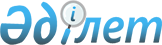 Алматы облыстық мәслихатының 2014 жылғы 12 желтоқсандағы "Алматы облысының 2015 – 2017 жылдарға арналған облыстық бюджеті туралы" № 40-225 шешіміне өзгерістер мен толықтырулар енгізу туралыАлматы облыстық мәслихатының 2015 жылғы 07 желтоқсандағы № 50-285 шешімі. Алматы облысының Әділет департаментінде 2015 жылы 11 желтоқсанда № 3603 болып тіркелді      2008 жылғы 4 желтоқсандағы Қазақстан Республикасының Бюджет кодексінің 108–бабының 4–тармағына, "Қазақстан Республикасындағы жергілікті мемлекеттік басқару және өзін-өзі басқару туралы" 2001 жылғы 23 қаңтардағы Қазақстан Республикасы Заңының 6–бабы 1–тармағының 1) тармақшасына, "2015-2017 жылдарға арналған республикалық бюджет туралы" Қазақстан Республикасының Заңына өзгерістер мен толықтырулар енгізу туралы" 2015 жылғы 30 қарашасындағы Қазақстан Республикасының Заңына және "2015 – 2017 жылдарға арналған республикалық бюджет туралы" Қазақстан Республикасының Заңын іске асыру туралы" Қазақстан Республикасы Үкіметінің 2014 жылғы 11 желтоқсандағы № 1300 қаулысына өзгерістер мен толықтырулар енгізу туралы" 2015 жылғы 7 желтоқсандағы № 971 Қазақстан Республикасы Үкіметінің қаулысына сәйкес, Алматы облыстық мәслихаты ШЕШІМ ҚАБЫЛДАДЫ:

      1. Алматы облыстық мәслихатының 2014 жылғы 12 желтоқсандағы "Алматы облысының 2015-2017 жылдарға арналған облыстық бюджеті туралы" № 40-225 шешіміне (2014 жылғы 22 желтоқсандағы нормативтік құқықтық актілерді мемлекеттік тіркеу Тізілімінде № 2964 тіркелген, 2015 жылғы 10 қаңтардағы № 3 "Огни Алатау" және "Жетісу" газеттерінде жарияланған), Алматы облыстық мәслихатының 2015 жылғы 29 қаңтардағы "Алматы облыстық мәслихатының 2014 жылғы 12 желтоқсандағы "Алматы облысының 2015-2017 жылдарға арналған облыстық бюджеті туралы" № 40-225 шешіміне өзгерістер енгізу туралы" № 42-244 шешіміне (2015 жылғы 06 ақпандағы нормативтік құқықтық актілерді мемлекеттік тіркеу Тізілімінде № 3030 тіркелген, 2015 жылғы 24 ақпандағы № 22 "Огни Алатау" және "Жетісу" газеттерінде жарияланған), Алматы облыстық мәслихатының 2015 жылғы 20 мамырдағы "Алматы облыстық мәслихатының 2014 жылғы 12 желтоқсандағы "Алматы облысының 2015-2017 жылдарға арналған облыстық бюджеті туралы" № 40-225 шешіміне өзгерістер мен толықтырулар енгізу туралы" № 45-257 шешіміне (2015 жылғы 28 мамырдағы нормативтік құқықтық актілерді мемлекеттік тіркеу Тізілімінде № 3181 тіркелген, 2015 жылғы 9 маусымдағы № 65 "Огни Алатау" және "Жетісу" газеттерінде жарияланған), Алматы облыстық мәслихатының 2015 жылғы 27 тамыздағы "Алматы облыстық мәслихатының 2014 жылғы 12 желтоқсандағы "Алматы облысының 2015-2017 жылдарға арналған облыстық бюджеті туралы" № 40-225 шешіміне өзгерістер енгізу туралы" № 48-274 шешіміне (2015 жылғы 4 қыркүйектегі нормативтік құқықтық актілерді мемлекеттік тіркеу Тізілімінде № 3375 тіркелген, 2015 жылғы 17 қыркүйектегі № 106 "Огни Алатау" және "Жетісу" газеттерінде жарияланған), Алматы облыстық мәслихатының 2015 жылғы 29 қазандағы "Алматы облыстық мәслихатының 2014 жылғы 12 желтоқсандағы "Алматы облысының 2015-2017 жылдарға арналған облыстық бюджеті туралы" № 40-225 шешіміне өзгерістер мен толықтырулар енгізу туралы" № 49-280 шешіміне (2015 жылғы 4 қарашадағы нормативтік құқықтық актілерді мемлекеттік тіркеу Тізілімінде № 3522 тіркелген, 2015 жылғы 13 қарашадағы "Әділет" ақпараттық-құқықтық жүйесінде жарияланған), келесі өзгерістер мен толықтырулар енгізілсін:

      1- тармақтағы жолдар бойынша:

      "Кірістер" "282 472 067" саны "281 933 952" санына ауыстырылсын,

      соның ішінде:

      "салықтық түсімдер бойынша" "27 735 862" саны "29 526 326" санына ауыстырылсын;

      "салықтық емес түсімдер бойынша" "2 622 420" саны "2 622 808" санына ауыстырылсын;

      "трансферттердің түсімдері бойынша" "252 101 285" саны "249 772 318" санына ауыстырылсын, соның ішінде:

      "аудандық (қалалық) бюджеттерден трансферттер" "63 748 786" саны "61 044 845" санына ауыстырылсын;

      "республикалық бюджеттен түсетін трансферттер – барлығы" "188 352 499" саны "188 727 473" санына ауыстырылсын, соның ішінде:

      "ағымдағы нысаналы трансферттер" "59 838 263" саны "58 872 401" санына ауыстырылсын, соның ішінде:

      "білім беруге" "8 142 376" саны "7 997 627" санына ауыстырылсын;

      "денсаулық сақтауға" "37 287 368" саны "36 847 709" санына ауыстырылсын;

      "әлеуметтік көмекке" "972 942" саны "922 609" санына ауыстырылсын;

      "мемлекет мұқтажы үшін жер учаскелерін алып қоюға" "1 956 231" саны "1 498 074" санына ауыстырылсын;

      "елді мекендерді шаруашылық-ауыз сумен жабдықтау үшін жерасты суларына іздестіру-барлау жұмыстарын ұйымдастыруға және жүргізуге" "434 306" саны "411 372" санына ауыстырылсын;

      "тұрғын үй-коммуналдық шаруашылық объектілерінің қауіпті техникалық құрылғыларының қауіпсіз пайдаланылуын бақылауды жүзеге асыратын жергілікті атқарушы органдардың штат санын ұстауға" "1 001" саны "381" санына ауыстырылсын;

      "мемлекеттік мекемелердің мемлекеттік қызметшілері болып табылмайтын жұмыскерлеріне, сондай-ақ жергілікті бюджеттерден қаржыландырылатын мемлекеттік қазыналық кәсіпорындардың жұмыскерлеріне еңбекақы төлеу жүйесінің жаңа моделі бойынша еңбекақы төлеуге және олардың лауазымдық айлықақыларына ерекше еңбек жағдайлары үшін ай сайынғы үстемеақы төлеуге" "5 246 967" саны "5 325 967" санына ауыстырылсын;

      "дағдарыстық жағдай қаупі төнген және туындаған кезде іс-қимылдар бойынша оқу-жаттығулар жүргізуге 14 131 мың теңге" деген жол алынып тасталсын;

      "қайта өңдеуші кәсіпорындардың ауыл шаруашылығы өнімін тереңдете қайта өңдеп өнім өндіруі үшін оны сатып алу шығындарын субсидиялауға" "184 442" саны "163 891" санына ауыстырылсын;

      "агроөнеркәсіптік кешен субъектісі инвестициялық салынымдар кезінде жұмсаған шығыстардың бір бөлігін өтеуге 534 387 мың теңге" деген жолдан кейін келесі жолмен толықтырылсын:

      "баламасыз ауыз сумен жабдықтау көздері болып табылатын сумен жабдықтаудың аса маңызды топтық және жергілікті жүйелерінен ауыз су беру жөнінде көрсетілетін қызметтердің құнын субсидиялауға 11 118 мың теңге";

      "агроөнеркәсіптік кешен субъектілерінің қарыздарын кепілдендіру мен сақтандыру шеңберінде субсидиялауға 31 986 мың теңге" деген жол алынып тасталсын;

      "жаңартылатын энергия көздерін пайдалануды қолдауға 8 860 мың теңге" деген жол алынып тасталсын;

      "Бизнестiң жол картасы – 2020" бағдарламасы шеңберiнде өңiрлерде жеке кәсiпкерлiктi қолдауға" "2 434 625" саны "2 520 625" санына ауыстырылсын;

      "Моноқалаларды дамыту 2012–2020 жылдар" бағдарламасы шеңберінде ағымдағы шараларды іске асыруға" "100 107" саны "150 107" санына ауыстырылсын;

      "дамытуға арналған нысаналы трансферттер" "25 703 091" саны "27 043 927" санына ауыстырылсын, соның ішінде: 

      "білім беру объектілерін салуға" "8 039 491" саны "8 866 789" санына ауыстырылсын;

      "халықты, объектілерді және аумақтарды табиғи және дүлей зілзалалардан инженерлік қорғау жөніндегі жұмыстарды жүргізуге" "372 903" саны "304 566" санына ауыстырылсын;

      "коммуналдық тұрғын үй қорының тұрғын үйін жобалауға, салуға және (немесе) сатып алуға" "521 854" саны "513 734" санына ауыстырылсын;

      "инженерлік-коммуникациялық инфрақұрылымды жобалауға, дамытуға, жайластыруға және (немесе) сатып алуға" "503 771" саны "430 259" санына ауыстырылсын;

      "сумен жабдықтау жүйесін дамытуға" "806 890" саны "1 324 390" санына ауыстырылсын;

      "ауылдық елді мекендерде сумен жабдықтау жүйесін дамытуға" "1 154 912" саны "1 259 948" санына ауыстырылсын;

      "коммуналдық шаруашылықты дамытуға" "94 378" саны "89 506" санына ауыстырылсын;

      "Бизнестің жол картасы – 2020" бағдарламасы шеңберінде индустриялық инфрақұрылымды дамытуға" "1 426 263" саны "1 366 773" санына ауыстырылсын;

      "Моноқалаларды дамытудың 2012-2020 жылдарға арналған бағдарламасы шеңберінде бюджеттік инвестициялық жобаларды іске асыруға" "507 241" саны "612 574" санына ауыстырылсын.

      2) "Шығындар" "294 427 282" саны "291 692 627" санына ауыстырылсын;

      3) "таза бюджеттік кредит беру" "4 206 419" саны "4 135 020" санына ауыстырылсын, оның ішінде:

      "бюджеттік кредиттер" "5 358 546" саны "5 285 448" санына ауыстырылсын;

      "бюджеттік кредиттерді өтеу" "1 152 127" саны "1 150 428" санына ауыстырылсын;

      5) "бюджет тапшылығы (профициті)" "(-) 21 175 908" саны "(-) 18 907 969" санына ауыстырылсын;

      6) "бюджет тапшылығын қаржыландыру (профицитін пайдалану)" "21 175 908" саны "18 907 969" санына ауыстырылсын.

      4- тармақтағы:

      "63 387 906" саны "60 665 906" санына ауыстырылсын;

      "59 813 370" саны "55 813 370" санына ауыстырылсын;

      "Қарасай ауданы бойынша 3 574 536 мың теңге" деген жолдан кейін келесі жолдармен толықтырылсын:

      "Көксу ауданы бойынша 1 146 000 мың теңге;

      Қапшағай қаласы бойынша 132 000 мың теңге.";

      5- тармақтағы:

      "51 274 489" саны "50 503 172" санына ауыстырылсын;

      "1 961 358" саны "1 944 358" санына ауыстырылсын;

      "5 397 010" саны "5 188 494" санына ауыстырылсын;

      "3 872 882" саны "3 772 882" санына ауыстырылсын;

      "2 015 461" саны "2 006 461" санына ауыстырылсын;

      "3 709 895" саны "3 429 895" санына ауыстырылсын;

      "4 008 601" саны "3 953 601" санына ауыстырылсын;

      "2 962 482" саны "2 909 482" санына ауыстырылсын;

      "1 290 746" саны "1 241 945" санына ауыстырылсын;

      6- тармақтағы:

      "12 247 646" саны "12 123 275" санына ауыстырылсын;

      "7 600 464" саны "8 905 506" санына ауыстырылсын;

      "4 647 182" саны "4 636 217" санына ауыстырылсын;

      "1 732 650" саны "1 619 244" санына ауыстырылсын;

      "3 738 602" саны "3 727 637" санына ауыстырылсын;

      7- тармақтағы:

      "678 035" саны "510 569" санына ауыстырылсын;

      "45 061" саны "63 636" санына ауыстырылсын;

      "185 331" саны "157 090" санына ауыстырылсын;

      8- тармақтағы:

      "37 287 368" саны "36 847 709" санына ауыстырылсын;

      "30 954 012" саны "30 946 824" санына ауыстырылсын;

      "6 321 351" саны "5 888 880" санына ауыстырылсын;

      10- тармақтағы:

      "1 877 856" саны "1 846 414" санына ауыстырылсын;

      "364 005" саны "356 747" санына ауыстырылсын;

      "165 591" саны "158 591" санына ауыстырылсын;

      "687 830" саны "686 480" санына ауыстырылсын;

      "45 587" саны "45 480" санына ауыстырылсын;

      "251 952" саны "251 084" санына ауыстырылсын;

      "73 172" саны "71 729" санына ауыстырылсын;

      "25 935" саны "12 519" санына ауыстырылсын;

      15- тармақтағы:

      "1 410 891" саны "1 409 464" санына ауыстырылсын;

      16- тармақтағы:

      "17 277 774" саны "17 944 083" санына ауыстырылсын;

      17- тармақтағы:

      "3 072 736" саны "2 950 226" санына ауыстырылсын;

      "4 582 033" саны "4 529 249" санына ауыстырылсын;

      18- тармақтағы:

      "8 489 895" саны "8 478 674" санына ауыстырылсын;

      19- тармақтағы:

      "4 139 767" саны "4 618 870" санына ауыстырылсын;

      20- тармақтағы:

      "1 394 378" саны "1 230 445" санына ауыстырылсын;

      23- тармақтағы:

      "1 956 231" саны "1 498 074" санына ауыстырылсын;

      24- тармақтағы:

      "228 063" саны "121 076" санына ауыстырылсын;

      25- тармақтағы:

      "4 222 036" саны "4 298 022" санына ауыстырылсын;

      29- тармақтағы:

      "11 508 191" саны "11 501 171" санына ауыстырылсын.

      2. Көрсетілген шешімнің 1-қосымшасы осы шешімнің 1-қосымшасына сәйкес жаңа редакцияда баяндалсын. 

      3. Көрсетілген шешімнің 4-қосымшасы осы шешімнің 2-қосымшасына сәйкес жаңа редакцияда баяндалсын. 

      4. Көрсетілген шешімнің 5-қосымшасы осы шешімнің 3-қосымшасына сәйкес жаңа редакцияда баяндалсын. 

      5. Көрсетілген шешімнің 10-қосымшасы осы шешімнің 4-қосымшасына сәйкес жаңа редакцияда баяндалсын. 

      6. Көрсетілген шешімнің 11-қосымшасы осы шешімнің 5-қосымшасына сәйкес жаңа редакцияда баяндалсын. 

      7. Көрсетілген шешімнің 12-қосымшасы осы шешімнің 6-қосымшасына сәйкес жаңа редакцияда баяндалсын. 

      8. Көрсетілген шешімнің 13-қосымшасы осы шешімнің 7-қосымшасына сәйкес жаңа редакцияда баяндалсын. 

      9. Көрсетілген шешімнің 14-қосымшасы осы шешімнің 8-қосымшасына сәйкес жаңа редакцияда баяндалсын. 

      10. Көрсетілген шешімнің 15-қосымшасы осы шешімнің 9-қосымшасына сәйкес жаңа редакцияда баяндалсын. 

      11. Көрсетілген шешімнің 16-қосымшасы осы шешімнің 10-қосымшасына сәйкес жаңа редакцияда баяндалсын. 

      12. Көрсетілген шешімнің 18-қосымшасы осы шешімнің 11-қосымшасына сәйкес жаңа редакцияда баяндалсын. 

      13. Көрсетілген шешімнің 19-қосымшасы осы шешімнің 12-қосымшасына сәйкес жаңа редакцияда баяндалсын. 

      14. Көрсетілген шешімнің 20-қосымшасы осы шешімнің 13-қосымшасына сәйкес жаңа редакцияда баяндалсын. 

      15. Осы шешімнің орындалуын бақылау облыстық мәслихаттың "Бюджет, қаржы және тарифтік саясат жөніндегі" тұрақты комиссиясына жүктелсін.

      16. Басқарма басшысына (келісім бойынша Сатыбалдина Н.Т.) осы шешімді әділет органдарында мемлекеттік тіркелгеннен кейін ресми және мерзімді баспа басылымдарында, сондай-ақ Қазақстан Республикасының Үкіметі белгілеген интернет-ресурста және облыстық мәслихатының интернет-ресурсында жариялау жүктелсін.

      17. Осы шешім 2015 жылғы 1 қаңтардан бастап қолданысқа енгiзiледi.

 Алматы облысының 2015 жылға арналған облыстық бюджеті Білім беруді дамыту үшін аудандық және қалалық бюджеттерге республикалық бюджеттен берілетін ағымдағы нысаналы трансферттердің сомасын бөлу      кестенің жалғасы

 Халыққа әлеуметтік көмек көрсетуге аудандар мен қалалар бюджеттеріне берілетін ағымдағы нысаналы трансферттердің сомасын бөлу      кестенің жалғасы

 "Өңірлерді дамыту" бағдарламасы шеңберінде өңірлердің экономикалық дамуына жәрдемдесу жөніндегі шараларды іске асыру үшін аудандық және қалалық бюджеттерге ағымдағы нысаналы трансферттерді бөлу Білім беру объектілерін салуға аудандар мен қалалар бюджеттеріне берілетін насаналы даму трансферттерінің сомасын бөлу            мың теңге

 Инженерлік коммуникациялық инфрақұрылымды дамытуға және жайластыруға аудандар мен қалалар бюджеттеріне берілетін нысаналы даму трансферттердің сомасын бөлу            мың теңге

 Мемлекеттік коммуналдық тұрғын үй қорының тұрғын құрылысына аудандық және қалалық бюджеттерге берілетін нысаналы даму трансферттерінің сомасын бөлу Су жүйелерін дамытуға аудандар мен қалалар бюджеттеріне берілетін нысаналы даму трансферттердің сомасын бөлу Коммуналдық шаруашылықты дамытуға аудандық және қалалық бюджеттерге берілетін нысаналы даму трансферттерінің сомасын бөлу Коммуналдық шаруашылық объектілерін дамытуға аудандық және қалалық бюджеттерге облыстық бюджет есебінен берілетін нысаналы даму трансферттерінің сомасын бөлу Мемлекет мұқтажы үшін жер учаскелерін алуға республикалық бюджеттен аудандар мен қалалар бюджеттеріне берілетін ағымдағы нысаналы трансферттердің сомасын бөлу Аудандық маңызы бар қалалардың, кенттердiң, ауылдардың, ауылдық округтердiң шекарасын белгiлеу кезiнде жүргiзiлетiн жерге орналастыруға, ауыл шаруашылығы алқаптарын бiр түрден екiншiсiне ауыстыру жөнiндегi жұмыстарына, елдi мекендердi жер-шаруашылық орналастыруға берілетін ағымдағы нысалы трансферттерді бөлу Мемлекеттік мекемелердің мемлекеттік қызметшілері болып табылмайтын жұмыскерлеріне, сондай-ақ жергілікті бюджеттерден қаржыландырылатын мемлекеттік қазыналық кәсіпорындардың жұмыскерлеріне еңбекақы төлеу жүйесінің жаңа моделі бойынша еңбекақы төлеуге және олардың лауазымдық айлықақыларына ерекше еңбек жағдайлары үшін ай сайынғы үстемеақы төлеуге аудандар мен қалалар бюджеттеріне берілетін ағымдағы нысаналы трансферттердің сомасын бөлу
					© 2012. Қазақстан Республикасы Әділет министрлігінің «Қазақстан Республикасының Заңнама және құқықтық ақпарат институты» ШЖҚ РМК
				
      Алматы облыстық мәслихат

      сессиясының төрағасы

Т. Жапарқұл

      Алматы облыстық

      мәслихаттың хатшысы

Е. Келемсеиіт
Алматы облыстық мәслихатының 2015 жылғы 7 желтоқсандағы "Алматы облыстық мәслихатының 2014 жылғы 12 желтоқсандағы "Алматы облысының 2015-2017 жылдарға арналған облыстық бюджеті туралы" № 40-225 шешіміне өзгерістер мен толықтырулар енгізу туралы" № 50-285 шешіміне 1-қосымшаАлматы облыстық мәслихатының 2014 жылғы 12 желтоқсандағы "Алматы облысының 2015-2017 жылдарға арналған облыстық бюджеті туралы" № 40-225 шешімімен бекітілген 1 –қосымшаСанаты

Санаты

Санаты

Санаты

Сомасы, 

мың теңге

Сынып

Сынып

Сынып

Сомасы, 

мың теңге

Ішкі сынып Атауы

Ішкі сынып Атауы

Сомасы, 

мың теңге

I. Кірістер

281 933 952

1

Салықтық түсімдер

29 526 326

01

Табыс салығы

15 903 221

2

Жеке табыс салығы

 15 903 221 

03

Әлеуметтiк салық

12 470 625

1

Әлеуметтік салық

 12 470 625 

05

Тауарларға, жұмыстарға және қызметтер көрсетуге салынатын iшкi салықтар

1 152 480

3

Табиғи және басқа ресурстарды пайдаланғаны үшiн түсетiн түсiмдер

 1 152 480 

2

Салықтық емес түсiмдер

2 622 808

01

Мемлекет меншігінен түсетін түсімдер

136 267

5

Мемлекет меншігіндегі мүлікті жалға беруден түсетін кірістер

 105 566 

6

Бюджет қаражатын банк шоттарына орналастырғаны үшiн сыйақылар

 6 500 

7

Мемлекеттік бюджеттен берілген кредиттер бойынша сыйақы

 24 201 

04

Мемлекеттік бюджеттен қаржыландырылатын, сондай-ақ Қазақстан Республикасы Ұлттық Банкінің бюджетінен (шығыстар сметасынан) ұсталатын және қаржыландырылатын мемлекеттік мекемелер салатын айыппұлдар, өсімпұлдар, санкциялар, өндіріп алулар

2 324 164

1

Мұнай секторы ұйымдарынан түсетін түсімдерді қоспағанда, мемлекеттік бюджеттен қаржыландырылатын, сондай-ақ Қазақстан Республикасы Ұлттық Банкінің бюджетінен (шығыстар сметасынан) ұсталатын және қаржыландырылатын мемлекеттік мекемелер салатын айыппұлдар, өсімпұлдар, санкциялар, өндіріп алулар

2 324 164

06

Басқа да салықтық емес түсiмдер

162 377

1

Басқа да салықтық емес түсiмдер

162 377

3

Негізгі капиталды сатудан түсетін түсімдер

12 500

01

Мемлекеттік мекемелерге бекітілген мемлекеттік мүлікті сату

12 500

1

Мемлекеттік мекемелерге бекітілген мемлекеттік мүлікті сату

 12 500 

4

Трансферттердің түсімдері

249 772 318

01

Төмен тұрған мемлекеттiк басқару органдарынан алынатын трансферттер

61 044 845

2

Аудандық (қалалық) бюджеттерден трансферттер

 61 044 845 

02

Мемлекеттiк басқарудың жоғары тұрған органдарынан түсетiн трансферттер

188 727 473

1

Республикалық бюджеттен түсетiн трансферттер

 188 727 473 

Функционалдық топ

Функционалдық топ

Функционалдық топ

Функционалдық топ

Функционалдық топ

Сомасы, мың теңге

Кіші функция 

Кіші функция 

Кіші функция 

Кіші функция 

Сомасы, мың теңге

Бюджеттік бағдарламалардың әкiмшiсi

Бюджеттік бағдарламалардың әкiмшiсi

Бюджеттік бағдарламалардың әкiмшiсi

Сомасы, мың теңге

Бағдарлама

Бағдарлама

Сомасы, мың теңге

Атауы

Сомасы, мың теңге

II. Шығындар

 291 692 627 

01

Жалпы сипаттағы мемлекеттiк қызметтер 

 7 073 354 

1

Мемлекеттiк басқарудың жалпы функцияларын орындайтын өкiлдi, атқарушы және басқа органдар

 4 829 682 

110

Облыс мәслихатының аппараты

 54 311 

001

Облыс мәслихатының қызметін қамтамасыз ету жөніндегі қызметтер 

 53 281 

003

Мемлекеттік органның күрделі шығыстары

 1 030 

120

Облыс әкімінің аппараты

 4 584 142 

001

Облыс әкімінің қызметін қамтамасыз ету жөніндегі қызметтер

 1 740 856 

004

Мемлекеттік органның күрделі шығыстары

 245 508 

007

Ведомстволық бағыныстағы мемлекеттік мекемелерінің және ұйымдарының күрделі шығыстары

 1 710 843 

009

Аудандық маңызы бар қалалардың, ауылдардың, кенттердің, ауылдық округтердің әкімдерін сайлауды қамтамасыз ету және өткізу

 21 350 

013

Облыс Қазақстан халқы Ассамблеясының қызметін қамтамасыз ету

 156 648 

113

Жергілікті бюджеттерден берілетін ағымдағы нысаналы трансферттер

 708 937 

282

Облыстың тексеру комиссиясы

 191 229 

001

Облыстың тексеру комиссиясының қызметін қамтамасыз ету жөніндегі қызметтер 

 191 229 

2

Қаржылық қызмет

 318 252 

257

Облыстың қаржы басқармасы

 284 734 

001

Жергілікті бюджетті атқару және облыстық коммуналдық меншікті басқару саласындағы мемлекеттік саясатты іске асыру жөніндегі қызметтер

 113 578 

009

Жекешелендіру, коммуналдық меншікті басқару, жекешелендіруден кейінгі қызмет және осыған байланысты дауларды реттеу 

 8 408 

013

Мемлекеттік органның күрделі шығыстары

 3 748 

028

Коммуналдық меншікке мүлікті сатып алу

 159 000 

718

Облыстық мемлекеттік сатып алу басқармасы

 33 518 

001

Жергілікті деңгейде мемлекеттік сатып алуды басқару саласындағы мемлекеттік саясатты іске асыру жөніндегі қызметтер

 25 280 

003

Мемлекеттік органның күрделі шығыстары

 8 238 

5

Жоспарлау және статистикалық қызмет

 1 841 137 

258

Облыстың экономика және бюджеттік жоспарлау басқармасы

 1 841 137 

001

Экономикалық саясатты, мемлекеттік жоспарлау жүйесін қалыптастыру мен дамыту саласындағы мемлекеттік саясатты іске асыру жөніндегі қызметтер

 205 075 

005

Мемлекеттік органның күрделі шығыстары

 9 352 

113

Жергілікті бюджеттерден берілетін ағымдағы нысаналы трансферттер 

 1 626 710 

9

Жалпы сипаттағы өзге де мемлекеттiк қызметтер

 84 283 

269

Облыстың дін істері басқармасы

 84 283 

001

Жергілікті деңгейде дін істер саласындағы мемлекеттік саясатты іске асыру жөніндегі қызметтер

 31 913 

003

Мемлекеттік органның күрделі шығыстары

 1 313 

005

Өңірде діни ахуалды зерделеу және талдау

 51 057 

02

Қорғаныс

 1 489 730 

1

Әскери мұқтаждар

 55 508 

120

Облыс әкімінің аппараты

 55 508 

010

Жалпыға бірдей әскери міндетті атқару шеңберіндегі іс-шаралар

 23 628 

011

Аумақтық қорғанысты даярлау және облыс ауқымындағы аумақтық қорғаныс

 31 880 

2

Төтенше жағдайлар жөнiндегi жұмыстарды ұйымдастыру

 1 434 222 

287

Облыстық бюджеттен қаржыландырылатын табиғи және техногендік сипаттағы төтенше жағдайлар, азаматтық қорғаныс саласындағы уәкілетті органдардың аумақтық органы

 1 084 757 

002

Аумақтық органның және ведомстволық бағынысты мемлекеттік мекемелерінің күрделі шығыстары

 531 943 

004

Облыс ауқымындағы төтенше жағдайлардың алдын алу және оларды жою

 552 814 

271

Облыстың құрылыс басқармасы

 349 465 

036

Халықты, объектілерді және аумақтарды табиғи және дүлей зілзалалардан инженерлік қорғау жөнінде жұмыстар жүргізу

 349 465 

03

Қоғамдық тәртіп, қауіпсіздік, құқықтық, сот, қылмыстық-атқару қызметі

 9 916 278 

1

Құқық қорғау қызметi

 9 893 245 

252

Облыстық бюджеттен қаржыландырылатын атқарушы ішкі істер органы

 9 384 129 

001

Облыс аумағында қоғамдық тәртіпті және қауіпсіздікті сақтауды қамтамасыз ету саласындағы мемлекеттік саясатты іске асыру жөніндегі қызметтер 

 7 426 167 

003

Қоғамдық тәртіпті қорғауға қатысатын азаматтарды көтермелеу 

 6 000 

006

Мемлекеттік органның күрделі шығыстары

 1 862 763 

013

Белгілі тұратын жері және құжаттары жоқ адамдарды орналастыру қызметтері

 89 199 

271

Облыстың құрылыс басқармасы

 509 116 

003

Ішкі істер органдарының объектілерін дамыту

 509 116 

9

Қоғамдық тәртіп және қауіпсіздік саласындағы басқа да қызметтер

 23 033 

120

Облыс әкімінің аппараты

 23 033 

015

Аудандардың (облыстық маңызы бар қалалардың) бюджеттеріне азаматтық хал актілерін тіркеу бөлімдерінің штат санын ұстауға берілетін ағымдағы нысаналы трансферттер

 23 033 

04

Бiлiм беру

 53 436 779 

1

Мектепке дейінгі тәрбие және оқыту

 5 845 950 

261

Облыстың білім басқармасы

 5 845 950 

027

Мектепке дейінгі білім беру ұйымдарында мемлекеттік білім беру тапсырыстарын іске асыруға аудандардың (облыстық маңызы бар қалалардың) бюджеттеріне берілетін ағымдағы нысаналы трансферттер

 5 845 950 

2

Бастауыш, негізгі орта және жалпы орта білім беру

 4 719 531 

261

Облыстың білім басқармасы

 3 607 380 

003

Арнайы білім беретін оқу бағдарламалары бойынша жалпы білім беру

 1 014 119 

006

Мамандандырылған білім беру ұйымдарында дарынды балаларға жалпы білім беру

 952 153 

053

Аудандардың (облыстық маңызы бар қалалардың) бюджеттеріне бастауыш, негізгі орта және жалпы орта білімді жан басына шаққандағы қаржыландыруды сынақтан өткізуге берілетін ағымдағы нысаналы трансферттер

 21 864 

061

Аудандардың (облыстық маңызы бар қалалардың) бюджеттеріне үш деңгейлі жүйе бойынша біліктілігін арттырудан өткен мұғалімдерге еңбекақыны көтеруге берілетін ағымдағы нысаналы трансферттер

 1 619 244 

285

Облыстың дене шынықтыру және спорт басқармасы 

 1 112 151 

006

Балалар мен жасөспірімдерге спорт бойынша қосымша білім беру

 756 030 

007

Мамандандырылған бiлiм беру ұйымдарында спорттағы дарынды балаларға жалпы бiлiм беру

 356 121 

4

Техникалық және кәсіптік, орта білімнен кейінгі білім беру

 6 997 044 

253

Облыстың денсаулық сақтау басқармасы

 343 735 

043

Техникалық және кәсіптік, орта білімнен кейінгі білім беру ұйымдарында мамандар даярлау

 343 735 

261

Облыстың білім басқармасы

 6 653 309 

024

Техникалық және кәсіптік білім беру ұйымдарында мамандар даярлау

 6 653 309 

5

Мамандарды қайта даярлау және біліктіліктерін арттыру

 42 409 

253

Облыстың денсаулық сақтау басқармасы

 42 409 

003

Кадрлардың біліктілігін арттыру және оларды қайта даярлау

 42 409 

9

Бiлiм беру саласындағы өзге де қызметтер

 35 831 845 

261

Облыстың білім басқармасы

 16 550 555 

001

Жергілікті деңгейде білім беру саласындағы мемлекеттік саясатты іске асыру жөніндегі қызметтер

 108 912 

004

Облыстық мемлекеттік білім беру мекемелерінде білім беру жүйесін ақпараттандыру 

 25 275 

005

Облыстық мемлекеттік білім беру мекемелер үшін оқулықтар мен оқу-әдiстемелiк кешендерді сатып алу және жеткізу 

 34 415 

007

Облыстық ауқымда мектеп олимпиадаларын, мектептен тыс іс-шараларды және конкурстар өткізу

 117 982 

011

Балалар мен жасөспірімдердің психикалық денсаулығын зерттеу және халыққа психологиялық-медициналық-педагогикалық консультациялық көмек көрсету

 164 196 

012

Дамуында проблемалары бар балалар мен жасөспірімдерді оңалту және әлеуметтік бейімдеу 

 303 820 

013

Мемлекеттік органның күрделі шығыстары

 1 317 

029

Әдістемелік жұмыс

 172 429 

067

Ведомстволық бағыныстағы мемлекеттік мекемелерінің және ұйымдарының күрделі шығыстары

 1 463 060 

113

Жергілікті бюджеттерден берілетін ағымдағы нысаналы трансферттер 

 14 159 149 

271

Облыстың құрылыс басқармасы

 19 281 290 

007

Аудандардың (облыстық маңызы бар қалалардың) бюджеттеріне білім беру объектілерін салуға және реконструкциялауға берілетін нысаналы даму трансферттер 

 17 944 083 

037

Білім беру объектілерін салу және реконструкциялау

 1 337 207 

05

Денсаулық сақтау

 58 782 203 

2

Халықтың денсаулығын қорғау

 1 042 498 

253

Облыстың денсаулық сақтау басқармасы

 1 042 498 

005

Жергілікті денсаулық сақтау ұйымдары үшін қанды, оның құрамдауыштары мен препараттарын өндіру

 649 710 

006

Ана мен баланы қорғау бойынша қызмет көрсету

 238 986 

007

Салауатты өмір салтын насихаттау

 152 812 

017

Шолғыншы эпидемиологиялық қадағалау жүргізу үшін тест-жүйелерін сатып алу

 990 

3

Мамандандырылған медициналық көмек

 12 563 666 

253

Облыстың денсаулық сақтау басқармасы

 12 563 666 

009

Туберкулез, жұқпалы аурулар, психикалық күйзеліс және мінез-құлқының бұзылуынан, оның ішінде психикаға белсенді әсер ететін заттарды қолдануға байланысты, зардап шегетін адамдарға медициналық көмек көрсету

 5 846 406 

019

Туберкулезбен ауыратын науқастарды туберкулезге қарсы препараттармен қамтамасыз ету

 435 240 

020

Диабетпен ауыратын науқастарды диабетке қарсы препараттармен қамтамасыз ету

 474 376 

021

Онкогематологиялық науқастарды химия препараттарымен қамтамасыз ету

 142 844 

026

Гемофилиямен ауыратын науқастарды қанды ұйыту факторларымен қамтамасыз ету

 895 251 

027

Халыққа иммундық профилактика жүргізу үшін вакциналарды және басқа медициналық иммундық биологиялық препараттарды орталықтандырылған сатып алу және сақтау

 2 034 377 

036

Жіті миокард инфаркті бар науқастарды тромболитикалық препараттармен қамтамасыз ету 

 140 592 

046

Онкологиялық науқастарға тегін медициналық көмектің кепілдік берілген көлемі шеңберінде медициналық көмек көрсету 

 2 594 580 

4

Емханалар

 36 197 624 

253

Облыстың денсаулық сақтау басқармасы

 36 197 624 

014

Халықтың жекелеген санаттарын амбулаториялық деңгейде дәрілік заттармен және балаларға арналған және емдік тағамдардың арнаулы өнімдерімен қамтамасыз ету

 2 086 728 

038

Тегін медициналық көмектің кепілдік берілген көлемі шеңберінде скринингтік зерттеулер жүргізу

 271 070 

039

Аудандық маңызы бар және ауыл денсаулық сақтау субъектілерінің медициналық көмекті және амбулаториялық-емханалық көмекті халыққа тегін медициналық көмектің кепілдік берілген көлемі шеңберінде көрсетуі

 33 117 270 

045

Азаматтардың жекелеген санаттарын дәрілік заттармен амбулаториялық емдеу деңгейінде жеңілдетілген жағдайда қамтамасыз ету

 722 556 

5

Медициналық көмектiң басқа түрлерi

 723 122 

253

Облыстың денсаулық сақтау басқармасы

 723 122 

011

Республикалық бюджет қаражаты есебінен көрсетілетін және аудандық маңызы бар және ауылдың денсаулық сақтау субъектілері көрсететін медициналық көмекті қоспағанда, жедел медициналық көмек көрсету және санитариялық авиация

 685 482 

029

Облыстық арнайы медициналық жабдықтау базалары

 37 640 

9

Денсаулық сақтау саласындағы өзге де қызметтер

 8 255 293 

253

Облыстың денсаулық сақтау басқармасы

 3 328 249 

001

Жергілікті деңгейде денсаулық сақтау саласындағы мемлекеттік саясатты іске асыру жөніндегі қызметтер

 68 692 

008

Қазақстан Республикасында ЖИТС-тің алдын алу және оған қарсы күрес жөніндегі іс-шараларды іске асыру

 500 430 

016

Азаматтарды елді мекеннен тыс жерлерде емделу үшін тегін және жеңілдетілген жол жүрумен қамтамасыз ету

 5 000 

018

Денсаулық сақтау саласындағы ақпараттық талдамалық қызметтер

 210 249 

030

Мемлекеттік денсаулық сақтау органдарының күрделі шығыстары

 3 900 

033

Медициналық денсаулық сақтау ұйымдарының күрделі шығыстары

 2 539 978 

271

Облыстың құрылыс басқармасы

 4 927 044 

038

Денсаулық сақтау объектілерін салу және реконструкциялау

 4 927 044 

06

Әлеуметтiк көмек және әлеуметтiк қамсыздандыру

 5 405 568 

1

Әлеуметтiк қамсыздандыру

 2 778 835 

256

Облыстың жұмыспен қамтуды үйлестіру және әлеуметтік бағдарламалар басқармасы

 2 050 012 

002

Жалпы үлгідегі медициналық-әлеуметтік мекемелерде (ұйымдарда) қарттар мен мүгедектерге арнаулы әлеуметтік қызметтер көрсету

 496 793 

013

Психоневрологиялық медициналық-әлеуметтік мекемелерде (ұйымдарда) психоневрологиялық аурулармен ауыратын мүгедектер үшін арнаулы әлеуметтік қызметтер көрсету

 1 028 571 

014

Оңалту орталықтарында қарттарға, мүгедектерге, оның ішінде мүгедек балаларға арнаулы әлеуметтік қызметтер көрсету 

 119 985 

015

Балалар психоневрологиялық медициналық-әлеуметтік мекемелерінде (ұйымдарда) психоневрологиялық патологиялары бар мүгедек балалар үшін арнаулы әлеуметтік қызметтер көрсету

 404 663 

261

Облыстың білім басқармасы

 650 332 

015

Жетiм балаларды, ата-анасының қамқорлығынсыз қалған балаларды әлеуметтік қамсыздандыру

 592 785 

037

Әлеуметтік сауықтандыру

 57 547 

271

Облыстың құрылыс басқармасы

 78 491 

039

Әлеуметтік қамтамасыз ету объектілерін салу және реконструкциялау

 78 491 

2

Әлеуметтiк көмек

 994 313 

256

Облыстың жұмыспен қамтуды үйлестіру және әлеуметтік бағдарламалар басқармасы

 994 313 

003

Мүгедектерге әлеуметтік қолдау

 447 120 

051

Аудандардың (облыстық маңызы бар қалалардың) бюджеттеріне Ұлы Отан соғысындағы Жеңістің жетпіс жылдығына арналған іс-шараларды өткізуге берілетін ағымдағы нысаналы трансферттер

 546 853 

052

Ұлы Отан соғысындағы Жеңістің жетпіс жылдығына арналған іс-шараларды өткізу

 340 

9

Әлеуметтiк көмек және әлеуметтiк қамтамасыз ету салаларындағы өзге де қызметтер

 1 632 420 

256

Облыстың жұмыспен қамтуды үйлестіру және әлеуметтік бағдарламалар басқармасы

 1 528 298 

001

Жергілікті деңгейде жұмыспен қамтуды қамтамасыз ету және халық үшін әлеуметтік бағдарламаларды іске асыру саласында мемлекеттік саясатты іске асыру жөніндегі қызметтер

 98 488 

007

Мемлекеттік органның күрделі шығыстары

 2 834 

017

Аудандардың (облыстық маңызы бар қалалардың) бюджеттеріне арнаулы әлеуметтік қызметтер стандарттарын енгізуге берілетін ағымдағы нысаналы трансферттер 

 12 519 

018

Үкіметтік емес секторда мемлекеттік әлеуметтік тапсырысты орналастыру

 21 331 

044

Жергілікті деңгейде көші-қон іс-шараларын іске асыру

 4 056 

045

Аудандардың (облыстық маңызы бар қалалардың) бюджеттеріне мүгедектердің құқықтарын қамтамасыз ету және өмір сүру сапасын жақсарту жөніндегі іс-шаралар жоспарын іске асыруға берілетін ағымдағы нысаналы трансферттер 

 247 353 

047

Аудандардың (облыстық маңызы бар қалалардың) бюджеттеріне Өрлеу жобасы бойынша келісілген қаржылай көмекті енгізуге берілетін ағымдағы нысаналы трансферттер 

 34 951 

053

Кохлеарлық импланттарға дәлдеп сөйлеу процессорларын ауыстыру және келтіру бойынша қызмет көрсету

 73 253 

067

Ведомстволық бағыныстағы мемлекеттік мекемелерінің және ұйымдарының күрделі шығыстары

 118 772 

113

Жергілікті бюджеттерден берілетін ағымдағы нысаналы трансферттер 

 914 741 

263

Облыстың ішкі саясат басқармасы

 39 135 

077

Мүгедектердің құқықтарын қамтамасыз ету және өмір сүру сапасын жақсарту жөніндегі іс-шаралар жоспарын іске асыру

 39 135 

268

Облыстың жолаушылар көлігі және автомобиль жолдары басқармасы

 6 681 

045

Аудандардың (облыстық маңызы бар қалалардың) бюджеттеріне мүгедектердің құқықтарын қамтамасыз ету және өмір сүру сапасын жақсарту жөніндегі іс-шаралар жоспарын іске асыруға берілетін ағымдағы нысаналы трансферттер 

 6 681 

270

Облыстың еңбек инспекциясы бойынша басқармасы

 58 306 

001

Жергілікті деңгейде еңбек қатынасын реттеу саласындағы мемлекеттік саясатты іске асыру жөніндегі қызметтер

 58 306 

07

Тұрғын үй-коммуналдық шаруашылық

 33 333 177 

1

Тұрғын үй шаруашылығы

 9 322 699 

251

Облыстың жер қатынастары басқармасы

 1 498 074 

011

Аудандардың (республикалық маңызы бар қалалардың) бюджеттеріне мемлекет мұқтажы үшін жер учаскелерін алуға берілетін нысаналы трансферттер

 1 498 074 

253

Облыстың денсаулық сақтау басқармасы

 2 674 

047

Жұмыспен қамту 2020 жол картасы бойынша қалаларды және ауылдық елді мекендерді дамыту шеңберінде объектілерді жөндеу

 2 674 

256

Облыстың жұмыспен қамтуды үйлестіру және әлеуметтік бағдарламалар басқармасы

 14 065 

043

Жұмыспен қамту 2020 жол картасы бойынша қалаларды және ауылдық елді мекендерді дамыту шеңберінде объектілерді жөндеу

 14 065 

261

Облыстың білім басқармасы

 14 519 

062

Аудандардың (облыстық маңызы бар қалалардың) бюджеттеріне Жұмыспен қамту 2020 жол картасы шеңберінде қалаларды және ауылдық елді мекендерді дамытуға берілетін ағымдағы нысаналы трансферттер

 14 519 

273

Облыстың мәдениет, мұрағаттар және құжаттама басқармасы

 15 448 

015

Аудандардың (облыстық маңызы бар қалалардың) бюджеттеріне Жұмыспен қамту 2020 жол картасы шеңберінде қалаларды және ауылдық елді мекендерді дамытуға берілетін ағымдағы нысаналы трансферттер

 15 448 

271

Облыстың құрылыс басқармасы

 7 479 475 

014

Аудандардың (облыстық маңызы бар қалалардың) бюджеттеріне коммуналдық тұрғын үй қорының тұрғын үйлерін жобалауға және (немесе) салуға, реконструкциялауға берілетін нысаналы даму трансферттері 

 4 529 249 

027

Аудандардың (облыстық маңызы бар қалалардың) бюджеттеріне инженерлік-коммуникациялық инфрақұрылымды жобалауға, дамытуға және (немесе) жайластыруға берілетін нысаналы даму трансферттері

 2 950 226 

279

Облыстың энергетика және тұрғын үй-коммуналдық шаруашылық басқармасы

 296 554 

026

Көп пәтерлі тұрғын үйлерде энергетикалық аудит жүргізу

 13 125 

039

Аудандардың (облыстық маңызы бар қалалардың) бюджеттерiне мамандандырылған уәкілетті ұйымдардың жарғылық капиталдарын ұлғайтуға берiлетiн нысаналы даму трансферттерi

 170 473 

042

Аудандардың (облыстық маңызы бар қалалардың) бюджеттеріне Жұмыспен қамту 2020 жол картасы шеңберінде қалаларды және ауылдық елді мекендерді дамытуға берілетін ағымдағы нысаналы трансферттер

 112 956 

285

Облыстың дене шынықтыру және спорт басқармасы 

 1 890 

009

Аудандардың (облыстық маңызы бар қалалардың) бюджеттеріне Жұмыспен қамту 2020 жол картасы шеңберінде қалаларды және ауылдық елді мекендерді дамытуға берілетін ағымдағы нысаналы трансферттер

 1 890 

2

Коммуналдық шаруашылық

 24 010 478 

271

Облыстың құрылыс басқармасы

 1 253 393 

013

Аудандар (облыстық маңызы бар қалалар) бюджеттеріне коммуналдық шаруашылықты дамытуға арналған нысаналы даму трансферттері

 1 230 445 

030

Коммуналдық шаруашылығын дамыту

 22 948 

279

Облыстың энергетика және тұрғын үй-коммуналдық шаруашылық басқармасы

 22 757 085 

001

Жергілікті деңгейде энергетика және тұрғын үй-коммуналдық шаруашылық саласындағы мемлекеттік саясатты іске асыру жөніндегі қызметтер 

 111 249 

005

Мемлекеттік органның күрделі шығыстары

 5 291 

010

Аудандардың (облыстық маңызы бар қалалардың) бюджеттеріне сумен жабдықтау және су бұру жүйелерін дамытуға берілетін нысаналы даму трансферттері 

 7 268 726 

014

Аудандар (облыстық маңызы бар қалалар) бюджеттеріне коммуналдық шаруашылықты дамытуға арналған нысаналы даму трансферттері

 4 618 870 

030

Аудандардың (облыстық маңызы бар қалалардың) бюджеттеріне елді мекендерді сумен жабдықтау және су бұру жүйелерін дамытуға берілетін нысаналы даму трансферттері 

 1 209 948 

067

Ведомстволық бағыныстағы мемлекеттік мекемелерінің және ұйымдарының күрделі шығыстары

 353 133 

113

Жергілікті бюджеттерден берілетін ағымдағы нысаналы трансферттер 

 9 089 868 

114

Жергілікті бюджеттен берілетін нысаналы даму трансферттер

 100 000 

08

Мәдениет, спорт, туризм және ақпараттық кеңістiк

 11 065 395 

1

Мәдениет саласындағы қызмет

 1 211 573 

271

Облыстың құрылыс басқармасы

 65 305 

016

Мәдениет объектілерін дамыту

 65 305 

273

Облыстың мәдениет, мұрағаттар және құжаттама басқармасы

 1 146 268 

005

Мәдени-демалыс жұмысын қолдау

 401 528 

007

Тарихи-мәдени мұраны сақтауды және оған қолжетімділікті қамтамасыз ету

 303 212 

008

Театр және музыка өнерін қолдау

 441 528 

2

Спорт

 7 004 756 

271

Облыстың құрылыс басқармасы

 1 330 058 

017

Спорт объектілерін дамыту

 1 326 058 

034

Аудандар (облыстық маңызы бар қалалар) бюджеттеріне спорт объектілерін дамытуға берілетін нысаналы даму трансферттері

 4 000 

285

Облыстың дене шынықтыру және спорт басқармасы 

 5 674 698 

001

Жергілікті деңгейде дене шынықтыру және спорт саласында мемлекеттік саясатты іске асыру жөніндегі қызметтер 

 38 878 

002

Облыстық деңгейде спорт жарыстарын өткізу

 121 106 

003

Әр түрлі спорт түрлері бойынша облыстың құрама командаларының мүшелерін дайындау және республикалық және халықаралық спорт жарыстарына қатысуы 

 4 419 256 

005

Мемлекеттік органның күрделі шығыстары

 289 

032

Ведомстволық бағыныстағы мемлекеттік мекемелердің және ұйымдардың күрделі шығыстары

 176 918 

113

Жергілікті бюджеттерден берілетін ағымдағы нысаналы трансферттер

 918 251 

3

Ақпараттық кеңiстiк

 1 181 219 

263

Облыстың ішкі саясат басқармасы

 868 284 

007

Мемлекеттік ақпараттық саясат жүргізу жөніндегі қызметтер

 868 284 

264

Облыстың тілдерді дамыту басқармасы

 80 225 

001

Жергілікті деңгейде тілдерді дамыту саласындағы мемлекеттік саясатты іске асыру жөніндегі қызметтер

 41 577 

002

Мемлекеттiк тiлдi және Қазақстан халқының басқа да тiлдерін дамыту

 36 026 

003

Мемлекеттік органның күрделі шығыстары

 2 622 

273

Облыстың мәдениет, мұрағаттар және құжаттама басқармасы

 232 710 

009

Облыстық кiтапханалардың жұмыс iстеуiн қамтамасыз ету

 66 025 

010

Мұрағат қорының сақталуын қамтамасыз ету

 166 685 

4

Туризм

 274 009 

284

Облыстың туризм басқармасы

 274 009 

001

Жергілікті деңгейде туризм саласында мемлекеттік саясатты іске асыру жөніндегі қызметтер 

 27 625 

004

Туристік қызметті реттеу

 226 384 

032

Ведомстволық бағыныстағы мемлекеттік мекемелердің және ұйымдардың күрделі шығыстары

 20 000 

9

Мәдениет, спорт, туризм және ақпараттық кеңiстiктi ұйымдастыру жөнiндегi өзге де қызметтер

 1 393 838 

263

Облыстың ішкі саясат басқармасы

 362 367 

001

Жергілікті деңгейде мемлекеттік, ішкі саясатты іске асыру жөніндегі қызметтер

 101 445 

005

Мемлекеттік органның күрделі шығыстары

 180 

113

Жергілікті бюджеттерден берілетін ағымдағы нысаналы трансферттер

 188 742 

114

Жергілікті бюджеттен берілетін нысаналы даму трансферттер

 72 000 

273

Облыстың мәдениет, мұрағаттар және құжаттама басқармасы

 568 885 

001

Жергiлiктi деңгейде мәдениет және мұрағат ісін басқару саласындағы мемлекеттік саясатты іске асыру жөніндегі қызметтер

 45 853 

003

Мемлекеттік органның күрделі шығыстары

 1 142 

032

Ведомстволық бағыныстағы мемлекеттік мекемелерінің және ұйымдарының күрделі шығыстары

 331 026 

113

Жергілікті бюджеттерден берілетін ағымдағы нысаналы трансферттер

 190 864 

283

Облыстың жастар саясаты мәселелерi жөніндегі басқармасы

 462 586 

001

Жергілікті деңгейде жастар саясатын іске асыру жөніндегі қызметтер

 36 140 

003

Мемлекеттік органның күрделі шығыстары

 1 220 

005

Жастар саясаты саласында іс-шараларды іске асыру

 406 015 

032

Ведомстволық бағыныстағы мемлекеттік мекемелерінің және ұйымдарының күрделі шығыстары

 19 211 

09

Отын-энергетика кешенi және жер қойнауын пайдалану

 4 983 936 

9

Отын-энергетика кешені және жер қойнауын пайдалану саласындағы өзге де қызметтер

 4 983 936 

271

Облыстың құрылыс басқармасы

 136 000 

070

Аудандардың (облыстық маңызы бар қалалардың) бюджеттеріне газ тасымалдау жүйесін дамытуға берілетін нысаналы даму трансферттері

 136 000 

279

Облыстың энергетика және тұрғын үй-коммуналдық шаруашылық басқармасы

 4 847 936 

071

Газ тасымалдау жүйесін дамыту 

 4 436 564 

081

Елді мекендерді шаруашылық-ауыз сумен жабдықтау үшін жерасты суларына іздестіру-барлау жұмыстарын ұйымдастыру және жүргізу

 411 372 

10

Ауыл, су, орман, балық шаруашылығы, ерекше қорғалатын табиғи аумақтар, қоршаған ортаны және жануарлар дүниесін қорғау, жер қатынастары

 25 791 705 

1

Ауыл шаруашылығы

 23 026 609 

255

Облыстың ауыл шаруашылығы басқармасы

 20 663 583 

001

Жергілікті деңгейде ауыл шаруашылығы саласындағы мемлекеттік саясатты іске асыру жөніндегі қызметтер

 191 721 

002

Тұқым шаруашылығын қолдау

 469 741 

014

Ауыл шаруашылығы тауарларын өндірушілерге су жеткізу бойынша көрсетілетін қызметтердің құнын субсидиялау

 500 290 

016

Жеміс-жидек дақылдарының және жүзімнің көп жылдық көшеттерін отырғызу және өсіруді қамтамасыз ету 

 131 388 

020

Басым дақылдарды өндіруді субсидиялау арқылы өсімдік шаруашылығы өнімінің шығымдылығы мен сапасын арттыруды және көктемгі егіс пен егін жинау жұмыстарын жүргізуге қажетті жанар-жағармай материалдары мен басқа да тауар-материалдық құндылықтардың құнын арзандатуды субсидиялау

 3 078 201 

021

Малды қолдан ұрықтандыратын, мал шаруашылығы өнiмi мен шикiзатын дайындайтын мемлекеттік пункттердi, ауыл шаруашылығы малын соятын алаңдарды, пестицидтердi, улы химикаттарды және олардың ыдыстарын арнайы сақтау орындарын (көмiндiлердi) ұстау және жөндеу

 11 130 

029

Ауыл шаруашылық дақылдарының зиянды организмдеріне қарсы күрес жөніндегі іс-шаралар

 81 850 

030

Жануарлардың энзоотиялық ауруларының профилактикасы мен диагностикасына арналған ветеринариялық препараттарды, олардың профилактикасы мен диагностикасы жөніндегі қызметтерді орталықтандырып сатып алу, оларды сақтауды және аудандардың (облыстық маңызы бар қалалардың) жергілікті атқарушы органдарына тасымалдауды (жеткізуді) ұйымдастыру

 1 215 

041

Ауыл шаруашылығы тауарын өндірушілерге өсімдіктерді қорғау мақсатында ауыл шаруашылығы дақылдарын өңдеуге арналған гербицидтердің, биоагенттердің (энтомофагтардың) және биопрепараттардың құнын арзандату

 137 199 

045

Тұқымдық және көшет отырғызылатын материалдың сорттық және себу сапаларын анықтау 

 48 509 

046

Тракторларды, олардың тіркемелерін, өздігінен жүретін ауыл шаруашылығы, мелиоративтік және жол-құрылыс машиналары мен тетіктерін мемлекеттік есепке алуға және тіркеу

 2 875 

047

Тыңайтқыштар (органикалықтарды қоспағанда) құнын субсидиялау

 746 300 

048

Ауыл шаруашылығы дақылдарын қорғалған топырақта өсіру

 188 906 

049

Қайта өңдеуші кәсіпорындардың ауылшаруашылық өнімін тереңдете қайта өңдеп өнім шығаруы үшін оны сатып алу шығындарын субсидиялау

 163 891 

050

Инвестициялар салынған жағдайда агроөнеркәсіптік кешен субъектісі көтерген шығыстардың бөліктерін өтеу

 534 387 

053

Мал шаруашылығы өнімдерінің өнімділігін және сапасын арттыруды, асыл тұқымды мал шаруашылығын дамытуды субсидиялау

 14 133 220 

113

Жергілікті бюджеттерден берілетін ағымдағы нысаналы трансферттер 

 242 760 

271

Облыстың құрылыс басқармасы

 157 362 

020

Ауыл шаруашылығы объектілерін дамыту

 157 362 

719

Облыстың ветеринария басқармасы

 2 205 664 

001

Жергілікті деңгейде ветеринария саласындағы мемлекеттік саясатты іске асыру жөніндегі қызметтер 

 40 596 

003

Мемлекеттік органның күрделі шығыстары

 2 357 

030

Жануарлардың энзоотиялық ауруларының профилактикасы мен диагностикасына арналған ветеринариялық препараттарды, олардың профилактикасы мен диагностикасы жөніндегі қызметтерді орталықтандырып сатып алу, оларды сақтауды және аудандардың (облыстық маңызы бар қалалардың) жергілікті атқарушы органдарына тасымалдауды (жеткізуді) ұйымдастыру

 66 826 

052

Аудандардың (облыстық маңызы бар қалалардың) бюджеттеріне өкілеттіктердің берілуіне байланысты агроөнеркәсіптік кешен саласындағы жергілікті атқарушы органдардың бөлімшелерін ұстауға берілетін ағымдағы нысаналы трансферттер

 94 521 

113

Жергілікті бюджеттерден берілетін ағымдағы нысаналы трансферттер 

 2 001 364 

2

Су шаруашылығы

 646 845 

254

Облыстың табиғи ресурстар және табиғат пайдалануды реттеу басқармасы

 634 525 

002

Су қорғау аймақтары мен су объектiлерi белдеулерiн белгiлеу

 213 576 

004

Ерекше авариялы су шаруашылығы құрылыстары мен гидромелиорациялық жүйелердi қалпына келтiру

 420 949 

279

Облыстың энергетика және тұрғын үй-коммуналдық шаруашылық басқармасы

 12 320 

032

Ауыз сумен жабдықтаудың баламасыз көздерi болып табылатын сумен жабдықтаудың аса маңызды топтық және жергілікті жүйелерiнен ауыз су беру жөніндегі қызметтердің құнын субсидиялау 

 12 320 

3

Орман шаруашылығы

 948 949 

254

Облыстың табиғи ресурстар және табиғат пайдалануды реттеу басқармасы

 948 949 

005

Ормандарды сақтау, қорғау, молайту және орман өсiру

 948 949 

5

Қоршаған ортаны қорғау

 682 141 

254

Облыстың табиғи ресурстар және табиғат пайдалануды реттеу басқармасы

 517 666 

001

Жергілікті деңгейде қоршаған ортаны қорғау саласындағы мемлекеттік саясатты іске асыру жөніндегі қызметтер

 66 840 

008

Қоршаған ортаны қорғау бойынша іс-шаралар 

 415 989 

013

Мемлекеттік органның күрделі шығыстары 

 2 515 

032

Ведомстволық бағыныстағы мемлекеттік мекемелерінің және ұйымдарының күрделі шығыстары

 32 322 

271

Облыстың құрылыс басқармасы

 48 436 

022

Қоршаған ортаны қорғау объектілерін дамыту

 48 436 

279

Облыстың энергетика және тұрғын үй-коммуналдық шаруашылық басқармасы

 116 039 

027

Қоршаған ортаны қорғау объектілерін дамыту

 116 039 

6

Жер қатынастары

 211 762 

251

Облыстың жер қатынастары басқармасы

 171 500 

001

Облыс аумағында жер қатынастарын реттеу саласындағы мемлекеттік саясатты іске асыру жөніндегі қызметтер 

 50 286 

010

Мемлекеттік органның күрделі шығыстары 

 138 

113

Жергілікті бюджеттерден берілетін ағымдағы нысаналы трансферттер 

 121 076 

725

Облыстың жердiң пайдаланылуы мен қорғалуын бақылау басқармасы

 40 262 

001

Жергілікті деңгейде жердiң пайдаланылуы мен қорғалуын бақылау саласындағы мемлекеттік саясатты іске асыру жөніндегі қызметтер

 37 862 

003

Мемлекеттік органның күрделі шығыстары

 2 400 

9

Ауыл, су, орман, балық шаруашылығы, қоршаған ортаны қорғау және жер қатынастары саласындағы басқа да қызметтер

 275 399 

255

Облыстың ауыл шаруашылығы басқармасы

 45 800 

019

Инновациялық тәжірибені тарату және енгізу жөніндегі қызметтер

 45 800 

266

Облыстың кәсіпкерлік және индустриалдық-инновациялық даму басқармасы

 200 000 

035

Азық-түлік тауарларының өңірлік тұрақтандыру қорларын қалыптастыру

 200 000 

719

Облыстың ветеринария басқармасы

 29 599 

028

Уақытша сақтау пунктіне дейін ветеринариялық препараттарды тасымалдау бойынша көрсетілетін қызметтер

 29 599 

11

Өнеркәсіп, сәулет, қала құрылысы және құрылыс қызметі

 2 048 454 

2

Сәулет, қала құрылысы және құрылыс қызметі

 2 048 454 

271

Облыстың құрылыс басқармасы

 71 523 

001

Жергілікті деңгейде құрылыс саласындағы мемлекеттік саясатты іске асыру жөніндегі қызметтер

 68 891 

005

Мемлекеттік органның күрделі шығыстары

 2 632 

272

Облыстың сәулет және қала құрылысы басқармасы

 1 928 970 

001

Жергілікті деңгейде сәулет және қала құрылысы саласындағы мемлекеттік саясатты іске асыру жөніндегі қызметтер

 46 496 

002

Қала құрылысын дамытудың кешенді схемаларын және елді мекендердің бас жоспарларын әзірлеу

 1 711 650 

003

Ақпараттық жүйелер құру

 165 004 

004

Мемлекеттік органның күрделі шығыстары 

 120 

113

Жергілікті бюджеттерден берілетін ағымдағы нысаналы трансфертер 

 5 700 

724

Облыстың мемлекеттік сәулет-құрылыс бақылауы басқармасы

 47 961 

001

Жергілікті деңгейде мемлекеттік сәулет-құрылыс бақылау саласындағы мемлекеттік саясатты іске асыру жөніндегі қызметтер

 47 961 

12

Көлiк және коммуникация

 16 382 188 

1

Автомобиль көлiгi

 11 501 171 

268

Облыстың жолаушылар көлігі және автомобиль жолдары басқармасы

 11 501 171 

002

Көлік инфрақұрылымын дамыту

 1 648 189 

003

Автомобиль жолдарының жұмыс істеуін қамтамасыз ету

 6 697 693 

007

Аудандардың (облыстық маңызы бар қалалар) бюджеттеріне көлік инфрақұрылымын дамытуға берілетін нысаналы даму трансферттері

 299 482 

025

Облыстық автомобиль жолдарын және елді-мекендердің көшелерін күрделі және орташа жөндеу

 2 855 807 

4

Әуе көлiгi

 550 755 

268

Облыстың жолаушылар көлігі және автомобиль жолдары басқармасы

 550 755 

004

Жергілікті атқарушы органдардың шешімі бойынша тұрақты ішкі әуе тасымалдарды субсидиялау

 550 755 

9

Көлiк және коммуникациялар саласындағы басқа да қызметтер

 4 330 262 

268

Облыстың жолаушылар көлігі және автомобиль жолдары басқармасы

 4 330 262 

001

Жергілікті деңгейде көлік және коммуникация саласындағы мемлекеттік саясатты іске асыру жөніндегі қызметтер

 55 155 

005

Әлеуметтiк маңызы бар ауданаралық (қалааралық) қатынастар бойынша жолаушылар тасымалын субсидиялау

 42 205 

011

Мемлекеттік органның күрделі шығыстары

 405 

028

Көлiк инфрақұрылымының басым жобаларын іске асыру

 44 017 

032

Ведомстволық бағыныстағы мемлекеттік мекемелерінің және ұйымдарының күрделі шығыстары

 120 000 

113

Жергілікті бюджеттерден берілетін ағымдағы нысаналы трансферттер 

 2 786 870 

114

Жергілікті бюджеттерден берілетін нысаналы даму трансферттері

 1 281 610 

13

Басқалар

 11 207 804 

3

Кәсіпкерлік қызметті қолдау және бәсекелестікті қорғау

 2 522 028 

266

Облыстың кәсіпкерлік және индустриалдық-инновациялық даму басқармасы 

 2 522 028 

005

"Бизнестің жол картасы 2020" бағдарламасы шеңберінде жеке кәсіпкерлікті қолдау

 35 000 

008

Кәсіпкерлік қызметті қолдау

 1 403 

010

"Бизнестің жол картасы 2020" бағдарламасы шеңберінде кредиттер бойынша пайыздық мөлшерлемені субсидиялау

 2 326 925 

011

"Бизнестің жол картасы 2020" бағдарламасы шеңберінде шағын және орта бизнеске кредиттерді ішінара кепілдендіру

 158 700 

9

Басқалар

 8 685 776 

120

Облыс әкімінің аппараты

 154 854 

008

"Ақпараттық технологиялар орталығы" мемлекеттік мекемесінің қызметін қамтамасыз ету

 154 854 

257

Облыстың қаржы басқармасы

 4 952 528 

012

Облыстық жергілікті атқарушы органының резервi

 654 506 

040

Аудандардың (облыстық маңызы бар қалалардың) бюджеттерiне мемлекеттік мекемелердің мемлекеттік қызметшілері болып табылмайтын жұмыскерлерінің, сондай-ақ жергілікті бюджеттерден қаржыландырылатын мемлекеттік қазыналық кәсіпорындардың жұмыскерлеріне еңбекақы төлеу жүйесінің жаңа моделі бойынша еңбекақы төлеуге және олардың лауазымдық айлықақыларына ерекше еңбек жағдайлары үшін ай сайынғы үстемеақы төлеуге берілетін ағымдағы нысаналы трансферттер

 4 298 022 

258

Облыстың экономика және бюджеттік жоспарлау басқармасы

 143 721 

003

Жергілікті бюджеттік инвестициялық жобалардың техникалық-экономикалық негіздемелерін және концессиялық жобалардың конкурстық құжаттамаларын әзірлеу немесе түзету, сондай-ақ қажетті сараптамаларын жүргізу, концессиялық жобаларды консультативтік сүйемелдеу

 143 721 

266

Облыстың кәсіпкерлік және индустриалдық-инновациялық даму басқармасы 

 1 953 653 

001

Жергілікті деңгейде кәсіпкерлік және индустриалдық-инновациялық қызметті дамыту саласындағы мемлекеттік саясатты іске асыру жөніндегі қызметтер

 107 506 

003

Мемлекеттік органның күрделі шығыстары

 1 234 

004

Индустриялық-инновациялық қызметті мемлекеттік қолдау шеңберінде іс-шаралар іске асыру

 12 310 

032

Ведомстволық бағыныстағы мемлекеттік мекемелерінің және ұйымдарының күрделі шығыстары

 21 522 

038

Аудандардың (облыстық маңызы бар қалалар) бюджеттеріне моноқалаларда ағымдағы іс-шараларды іске асыруға берілетін ағымдағы нысаналы трансферттер

 75 322 

051

"Бизнестің жол картасы 2020" бағдарламасы шеңберінде индустриялық инфрақұрылымды дамыту

 1 735 759 

268

Облыстың жолаушылар көлігі және автомобиль жолдары басқармасы

 13 428 

084

Аудандардың (облыстық маңызы бар қалалар) бюджеттеріне моноқалаларда бюджеттік инвестициялық жобаларды іске асыруға берілетін нысаналы даму трансферттері

 13 428 

271

Облыстың құрылыс басқармасы

 27 544 

077

Аудандардың (облыстық маңызы бар қалалар) бюджеттеріне Өңірлерді дамытудың 2020 жылға дейінгі бағдарламасы шеңберінде инженерлік инфрақұрылымды дамыту үшін берілетін нысаналы даму трансферттері

 27 544 

279

Облыстың энергетика және тұрғын үй-коммуналдық шаруашылық басқармасы

 1 440 048 

024

"Бизнестің жол картасы - 2020" бағдарламасы шеңберінде индустриялық инфрақұрылымды дамыту

 398 455 

035

Аудандардың (облыстық маңызы бар қалалар) бюджеттеріне Өңірлерді дамытудың 2020 жылға дейінгі бағдарламасы шеңберінде инженерлік инфрақұрылымды дамыту үшін берілетін нысаналы даму трансферттері

 257 204 

036

Аудандардың (облыстық маңызы бар қалалардың) бюджеттеріне моноқалаларды ағымдағы жайластыруға берілетін нысаналы ағымдағы трансферттер

 74 785 

037

Өңірлерді дамытудың 2020 жылға дейінгі бағдарламасы шеңберінде инженерлік инфрақұрылымды дамыту

 83 526 

084

Аудандардың (облыстық маңызы бар қалалар) бюджеттеріне моноқалаларда бюджеттік инвестициялық жобаларды іске асыруға берілетін нысаналы даму трансферттері

 626 078 

14

Борышқа қызмет көрсету

 187 570 

1

Борышқа қызмет көрсету

 187 570 

257

Облыстың қаржы басқармасы

 187 570 

016

Жергiлiктi атқарушы органдардың республикалық бюджеттен қарыздар бойынша сыйақылар мен өзге де төлемдердi төлеу бойынша борышына қызмет көрсету

 187 570 

15

Трансферттер

 50 588 486 

1

Трансферттер

 50 588 486 

257

Облыстың қаржы басқармасы

 50 588 486 

007

Субвенциялар

 50 503 172 

011

Нысаналы пайдаланылмаған (толық пайдаланылмаған) трансферттерді қайтару

 71 805 

017

Нысаналы мақсатқа сай пайдаланылмаған нысаналы трансферттерді қайтару

 255 

024

Мемлекеттік органдардың функцияларын мемлекеттік басқарудың төмен тұрған деңгейлерінен жоғарғы деңгейлерге беруге байланысты жоғары тұрған бюджеттерге берілетін ағымдағы нысаналы трансферттер

 13 254 

III. Таза бюджеттік кредит беру

 4 135 020 

Бюджеттік кредиттер

 5 285 448 

06

Әлеуметтiк көмек және әлеуметтiк қамсыздандыру

 1 313 400 

9

Әлеуметтiк көмек және әлеуметтiк қамтамасыз ету салаларындағы өзге де қызметтер

 1 313 400 

266

Облыстың кәсіпкерлік және индустриалдық-инновациялық даму басқармасы

 1 313 400 

006

Жұмыспен қамту 2020 жол картасы шеңберінде ауылдағы кәсіпкерлікті дамытуға жәрдемдесу үшін бюджеттік кредиттер беру

 1 313 400 

07

Тұрғын үй-коммуналдық шаруашылық

 2 890 821 

1

Тұрғын үй шаруашылығы

 2 757 898 

271

Облыстың құрылыс басқармасы

 1 086 375 

009

Аудандардың (облыстық маңызы бар қалалардың) бюджеттеріне тұрғын үй жобалауға және салуға кредит беру 

 1 086 375 

279

Облыстың энергетика және тұрғын үй-коммуналдық шаруашылық басқармасы

 1 671 523 

046

Аудандардың (облыстық маңызы бар қалалардың) бюджеттеріне жылу, сумен жабдықтау және су бұру жүйелерін реконструкция және құрылыс үшін кредит беру

 1 671 523 

2

Коммуналдық шаруашылық

 132 923 

279

Облыстың энергетика және тұрғын үй-коммуналдық шаруашылық басқармасы

 132 923 

003

Коммуналдық шаруашылықты дамыту үшін кредит беру

 132 923 

10

Ауыл, су, орман, балық шаруашылығы, ерекше қорғалатын табиғи аумақтар, қоршаған ортаны және жануарлар дүниесін қорғау, жер қатынастары

 966 663 

1

Ауыл шаруашылығы

 966 663 

258

Облыстың экономика және бюджеттік жоспарлау басқармасы

 966 663 

007

Мамандарды әлеуметтік қолдау шараларын іске асыру үшін жергілікті атқарушы органдарға берілетін бюджеттік кредиттер

 966 663 

13

Басқалар

 114 564 

9

Басқалар

 114 564 

266

Облыстың кәсіпкерлік және индустриалдық-инновациялық даму басқармасы

 114 564 

069

Моноқалалардағы кәсіпкерлікті дамытуға жәрдемдесуге кредит беру

 114 564 

Санаты

Санаты

Санаты

Санаты

 

Сомасы, мың теңге

 

Сынып

Сынып

Сынып

 

Сомасы, мың теңге

 

Ішкі сынып

Ішкі сынып

 

Сомасы, мың теңге

 

 Атауы

 

Сомасы, мың теңге

 

Бюджеттік кредиттерді өтеу

1 150 428

5

Бюджеттік кредиттерді өтеу

1 150 428

01

Бюджеттік кредиттерді өтеу

1 150 428

1

Мемлекеттік бюджеттен берілген бюджеттік кредиттерді өтеу

1 104 461

2

Республикалық бюджеттен берiлген пайдаланылмаған бюджеттiк кредиттердi қайтару

45 967

Функционалдық топ

Функционалдық топ

Функционалдық топ

Функционалдық топ

Функционалдық топ

 

Сомасы,

мың теңге

 

 

Кіші функция

Кіші функция

Кіші функция

Кіші функция

 

Сомасы,

мың теңге

 

 

Бағдарлама әкімшісі

Бағдарлама әкімшісі

Бағдарлама әкімшісі

 

Сомасы,

мың теңге

 

 

Бағдарлама

Бағдарлама

 

Сомасы,

мың теңге

 

 

 Атауы

 

Сомасы,

мың теңге

 

 

IV. Қаржы активтерімен жасалатын операциялар бойынша сальдо

5 014 274

Қаржы активтерін сатып алу

5 014 274

07

Тұрғын үй-коммуналдық шаруашылық

3 080 248

2

Коммуналдық шаруашылық

3 080 248

271

Облыстың құрылыс басқармасы

3 080 248

043

Алматы облысының тұрғын үйлерді және инженерлік-коммуникациялық инфрақұрылымын салу үшін уәкілетті ұйымның жарғылық капиталын қалыптастыру

 3 080 248 

13

Басқалар

1 934 026

9

Басқалар

1 934 026

263

Облыстың ішкі саясат басқармасы

284 177

065

Заңды тұлғалардың жарғылық капиталын қалыптастыру немесе ұлғайту

 284 177 

266

Облыстың кәсіпкерлік және индустриалдық-инновациялық даму басқармасы

1 266 849

065

Заңды тұлғалардың жарғылық капиталын қалыптастыру немесе ұлғайту

1 266 849

268

Облыстың жолаушылар көлігі және автомобиль жолдары басқармасы

213 000

065

Заңды тұлғалардың жарғылық капиталын қалыптастыру немесе ұлғайту

213 000

271

Облыстың құрылыс басқармасы

100 000

065

Заңды тұлғалардың жарғылық капиталын қалыптастыру немесе ұлғайту

100 000

279

Облыстың энергетика және тұрғын үй-коммуналдық шаруашылық басқармасы

70 000

065

Заңды тұлғалардың жарғылық капиталын қалыптастыру немесе ұлғайту

 70 000 

Санаты

Санаты

Санаты

Санаты

Санаты

 

Сомасы,

мың теңге

 

Сынып

Сынып

Сынып

Сынып

 

Сомасы,

мың теңге

 

Ішкі сынып

Ішкі сынып

Ішкі сынып

 

Сомасы,

мың теңге

 

Ерекшелігі

Ерекшелігі

 

Сомасы,

мың теңге

 

Атауы

 

Сомасы,

мың теңге

 

Мемлекеттік қаржы активтерін сатудан түсетін түсімдер

0

Санаты

Санаты

Санаты

Санаты

 

Сомасы,

мың теңге

 

Сынып

Сынып

Сынып

 

Сомасы,

мың теңге

 

Ішкі сынып

Ішкі сынып

 

Сомасы,

мың теңге

 

 Атауы

 

Сомасы,

мың теңге

 

V. Бюджет тапшылығы (профициті)

-18 907 969

VI. Бюджет тапшылығын қаржыландыру (профицитін пайдалану)

18 907 969

7

Қарыздар түсімі

5 112 961

1

Мемлекеттік ішкі қарыздар 

5 112 961

2

Қарыз алу келісімшарттары

5 112 961

8

Бюджет қаражаты қалдықтарының қозғалысы

14 751 786

01

Бюджет қаражаты қалдықтары

14 751 786

1

Бюджет қаражатының бос қалдықтары

14 751 786

Функционалдық топ

Функционалдық топ

Функционалдық топ

Функционалдық топ

Функционалдық топ

 

Сомасы,

мың теңге

 

Кіші функция

Кіші функция

Кіші функция

Кіші функция

 

Сомасы,

мың теңге

 

Бағдарлама әкімшісі

Бағдарлама әкімшісі

Бағдарлама әкімшісі

 

Сомасы,

мың теңге

 

Бағдарлама

Бағдарлама

 

Сомасы,

мың теңге

 

Атауы

 

Сомасы,

мың теңге

 

Қарыздарды өтеу

956 778

16

Қарыздарды өтеу

956 778

1

Қарыздарды өтеу

956 778

257

Облыстың қаржы басқармасы

956 778

015

Жергілікті атқарушы органның жоғары тұрған бюджет алдындағы борышын өтеу

910 812

018

Республикалық бюджеттен бөлінген пайдаланылмаған бюджеттік кредиттерді қайтару

45 966

Алматы облыстық мәслихатының 2015 жылғы 7 желтоқсандағы "Алматы облыстық мәслихатының 2014 жылғы 12 желтоқсандағы "Алматы облысының 2015-2017 жылдарға арналған облыстық бюджеті туралы" № 40-225 шешіміне өзгерістер мен толықтырулар енгізу туралы" № 50-285 шешіміне 2-қосымшаАлматы облыстық мәслихатының 2014 жылғы 12 желтоқсандағы "Алматы облысының 2015-2017 жылдарға арналған облыстық бюджеті туралы" № 40-225 шешімімен бекітілген 4 –қосымша№

Аудан (облыстық мәні бар қала) атауы

Барлығы

республикалық бюджеттен алынатын трансферттер есебінен 

республикалық бюджеттен алынатын трансферттер есебінен 

республикалық бюджеттен алынатын трансферттер есебінен 

№

Аудан (облыстық мәні бар қала) атауы

Барлығы

мектепке дейінгі білім беру ұйымдарда мемлекеттік тапсырысты іске асыруға

оның ішінде: Ұлттық қор есебінен

үш деңгейлі жүйе бойынша біліктілігін арттырудан өткен мұғалімдерге еңбекақыны көтеруге

№

Аудан (облыстық мәні бар қала) атауы

Барлығы

мектепке дейінгі білім беру ұйымдарда мемлекеттік тапсырысты іске асыруға

оның ішінде: Ұлттық қор есебінен

үш деңгейлі жүйе бойынша біліктілігін арттырудан өткен мұғалімдерге еңбекақыны көтеруге

1

Ақсу

 241 374 

 182 549 

 44 359 

 47 025 

2

Алакөл

 877 847 

 312 092 

 79 026 

 95 827 

3

Балқаш

 199 542 

 138 023 

 33 540 

 59 519 

4

Еңбекшіқазақ

 1 027 450 

 613 244 

 146 900 

 160 634 

5

Ескелді

 376 327 

 118 857 

 30 554 

 60 970 

6

Жамбыл

 860 059 

 596 873 

 143 156 

 92 079 

7

Іле

 1 364 077 

 779 281 

 187 081 

 135 208 

8

Қаратал

 138 641 

 70 543 

 15 011 

 53 571 

9

Қарасай

 442 474 

 296 586 

 76 833 

 115 183 

10

Кербұлақ

 438 384 

 163 056 

 39 623 

 69 503 

11

Көксу

 594 502 

 299 500 

 72 778 

 72 069 

12

Панфилов

 736 883 

 378 763 

 92 039 

 104 754 

13

Райымбек

 365 170 

 207 009 

 48 203 

 72 161 

14

Сарқан

 377 697 

 83 599 

 18 195 

 79 038 

15

Талғар

 1 316 407 

 465 158 

 115 610 

 92 778 

16

Ұйғыр

 220 989 

 131 746 

 32 014 

 58 643 

17

Қапшағай қаласы

 431 175 

 217 015 

 50 442 

 86 107 

18

Талдықорған қаласы

 1 849 923 

 692 032 

 168 164 

 123 591 

19

Текелі қаласы

 264 354 

 100 024 

 24 920 

 40 584 

Барлығы

Барлығы

 12 123 275 

 5 845 950 

 1 418 448 

 1 619 244 

облыстық бюджет есебінен

облыстық бюджет есебінен

облыстық бюджет есебінен

облыстық бюджет есебінен

бастауыш, негізгі орта және жалпы орта білімді жан басына шаққандағы қаржыландыруды сынақтан өткізуге

мектептерді күрделі жөндеу

іске қосылатын нысандардың шығындары

балабақшаларды күрделі жөндеу

"Балапан" бағдарламасын іске асыруға

"Балапан" бағдарламасын іске асыруға

бастауыш, негізгі орта және жалпы орта білімді жан басына шаққандағы қаржыландыруды сынақтан өткізуге

мектептерді күрделі жөндеу

іске қосылатын нысандардың шығындары

балабақшаларды күрделі жөндеу

"Балапан" бағдарламасын іске асыруға

"Балапан" бағдарламасын іске асыруға

 9 800 

 2 000 

 2 000 

 459 928 

 8 000 

 2 000 

 2 000 

 2 000 

 2 000 

 218 572 

 24 000 

 11 000 

 11 000 

 184 500 

 12 000 

 12 000 

 162 650 

 8 457 

 8 457 

 391 438 

 58 150 

 14 527 

 30 705 

 181 825 

 24 000 

 222 933 

 15 500 

 237 866 

 237 866 

 50 500 

 35 500 

 35 500 

 194 660 

 20 400 

 20 400 

 21 864 

 689 297 

 36 820 

 10 490 

 10 490 

 26 600 

 4 000 

 4 000 

 123 398 

 4 655 

 4 655 

 755 556 

 118 872 

 155 872 

 4 000 

 4 000 

 118 646 

 5 100 

 5 100 

 21 864 

 3 727 637 

 269 842 

 279 270 

 359 468 

 359 468 

Алматы облыстық мәслихатының 2015 жылғы 7 желтоқсандағы "Алматы облыстық мәслихатының 2014 жылғы 12 желтоқсандағы "Алматы облысының 2015-2017 жылдарға арналған облыстық бюджеті туралы" № 40-225 шешіміне өзгерістер мен толықтырулар енгізу туралы" № 50-285 шешіміне 3-қосымшаАлматы облыстық мәслихатының 2014 жылғы 12 желтоқсандағы "Алматы облысының 2015-2017 жылдарға арналған облыстық бюджеті туралы" № 40-225 шешімімен бекітілген 5 –қосымша№

Аудан (облыстық мәні бар қала) атауы

Барлығы 

соның ішінде:

соның ішінде:

соның ішінде:

соның ішінде:

соның ішінде:

соның ішінде:

№

Аудан (облыстық мәні бар қала) атауы

Барлығы 

облыстық бюджеттен

облыстық бюджеттен

облыстық бюджеттен

облыстық бюджеттен

облыстық бюджеттен

облыстық бюджеттен

№

Аудан (облыстық мәні бар қала) атауы

Барлығы 

халыққа тұрғын үй көмегін көрсетуге

облыс әкімінің гранттары

естелік күндерге біржолғы көмек

"Өрлеу" жобасы

туберкулездің ауыр түрімен ауыратын науқастарға әлеуметтік пакет беруге

ҰОС -на қатысқандарға және мүгедектерге тұрғын үй сатып алуға

Барлығы

 1 846 414 

 356 747 

 158 591 

 139 627 

 34 951 

 45 480 

 251 084 

1

Ақсу

 29 026 

 255 

 1 841 

 2 235 

 60 

 5 700 

2

Алакөл

 58 999 

 3 830 

 17 837 

 4 951 

 2 040 

3

Балқаш

 25 358 

 5 783 

 1 889 

 1 428 

 890 

4

Еңбекшіқазақ

 261 561 

 88 631 

 4 416 

 14 126 

 34 951 

 7 325 

 24 165 

5

Ескелді

 56 588 

 2 577 

 5 314 

 3 414 

 1 150 

 12 582 

6

Жамбыл

 85 062 

 11 604 

 4 102 

 9 532 

 3 745 

 6 192 

7

Іле

 112 377 

 19 350 

 7 518 

 14 437 

 3 255 

 10 000 

8

Қаратал

 72 205 

 29 593 

 7 133 

 3 713 

 1 755 

 4 759 

9

Қарасай

 112 824 

 2 909 

 2 281 

 15 850 

 5 980 

 24 280 

10

Кербұлақ

 58 487 

 22 881 

 9 593 

 3 074 

 755 

11

Көксу

 44 719 

 5 719 

 11 231 

 3 237 

 855 

 5 394 

12

Панфилов

 55 117 

 1 335 

 3 340 

 5 206 

 200 

 12 459 

13

Райымбек

 56 682 

 14 909 

 8 874 

 2 718 

 840 

 5 432 

14

Сарқан

 78 125 

 30 411 

 13 900 

 3 575 

 1 260 

15

Талғар

 125 164 

 12 993 

 2 981 

 13 872 

 5 375 

 18 337 

16

Ұйғыр

 100 379 

 44 036 

 1 124 

 4 445 

 935 

 18 900 

17

Қапшағай қ.

 57 058 

 18 783 

 1 373 

 5 562 

 1 440 

18

Талдықорған қ.

 392 528 

 30 242 

 47 260 

 24 693 

 6 780 

 97 144 

19

Текелі қ.

 64 155 

 10 906 

 6 584 

 3 559 

 840 

 5 740 

облыстық бюджеттен

облыстық бюджеттен

республикалық бюджеттен

республикалық бюджеттен

республикалық бюджеттен

республикалық бюджеттен

республикалық бюджеттен

мүгедектердің өмірін жақсарту және құқықтарын қамтамасыз ету жоспарын іске асыруға (Инватакси)

мүгедектерге қызмет көрсетуге бағдарланған ұйымдар орналасқан жерлерде жол белгілері мен сілтегіштерін орнату және жолдарды дыбыстайтын құрылғылармен жарақтау

арнаулы әлеуметтік қызметтер стандарттарын енгізу

"Инватакси" қызметін дамытуға мемлекеттік әлеуметтік тапсырысты орналастыру

мүгедектерге қызмет көрсетуге бағдарланған ұйымдар орналасқан жерлерде жол белгілері мен сілтегіштерін орнату және жолдарды дыбыстайтын құрылғылармен жарақтау

мүгедектерді міндетті гигиеналық құралдармен қамтамасыз ету нормаларын көбейту

ҰОС Жеңістің 70 жылдығына арналған іс-шараларды өткізуге берілетін ағымдағы нысаналы трансферттер 

 57 640 

 2 004 

 12 519 

 7 408 

 4 677 

 228 833 

 546 853 

 2 730 

 2 464 

 13 741 

 2 405 

 6 034 

 21 902 

 1 703 

 4 104 

 9 561 

 1 638 

 291 

 679 

 18 811 

 66 528 

 3 274 

 7 654 

 20 623 

 1 200 

 13 095 

 35 592 

 1 789 

 466 

 1 089 

 17 271 

 37 202 

 3 274 

 7 176 

 14 802 

 2 182 

 466 

 1 089 

 20 556 

 37 231 

 1 638 

 6 748 

 13 798 

 2 923 

 3 280 

 12 080 

 1 671 

 9 576 

 21 330 

 861 

 6 509 

 16 539 

 3 274 

 5 406 

 20 299 

 1 170 

 362 

 843 

 9 172 

 60 059 

 1 365 

 6 858 

 22 716 

 3 274 

 419 

 977 

 8 845 

 16 385 

 19 019 

 12 519 

 7 408 

 67 938 

 79 525 

 2 250 

 7 336 

 26 940 

Алматы облыстық мәслихатының 2015 жылғы 7 желтоқсандағы "Алматы облыстық мәслихатының 2014 жылғы 12 желтоқсандағы "Алматы облысының 2015-2017 жылдарға арналған облыстық бюджеті туралы" № 40-225 шешіміне өзгерістер мен толықтырулар енгізу туралы" № 50-285 шешіміне 4-қосымшаАлматы облыстық мәслихатының 2014 жылғы 12 желтоқсандағы "Алматы облысының 2015-2017 жылдарға арналған облыстық бюджеті туралы" № 40-225 шешімімен бекітілген 10 –қосымша№ 

 

Аудан (облыстық мәні бар қала)

атауы

Сомасы,

мың теңге

Барлығы

 1 409 464 

1

Ақсу

 77 313 

2

Алакөл

 47 390 

3

Балқаш

 27 540 

4

Еңбекшіқазақ

 220 498 

5

Ескелді

 44 350 

6

Жамбыл

 129 384 

7

Іле

 165 655 

8

Қаратал

 20 834 

9

Қарасай

 138 723 

10

Кербұлақ

 61 600 

11

Көксу

 35 945 

12

Панфилов

 71 532 

13

Райымбек

 71 444 

14

Сарқан

 23 606 

15

Талғар

 182 534 

16

Ұйғыр

 56 153 

17

Қапшағай қаласы

 12 608 

18

Талдықорған қаласы

 21 370 

19

Текелі қаласы

 985 

Алматы облыстық мәслихатының 2015 жылғы 7 желтоқсандағы "Алматы облыстық мәслихатының 2014 жылғы 12 желтоқсандағы "Алматы облысының 2015-2017 жылдарға арналған облыстық бюджеті туралы" № 40-225 шешіміне өзгерістер мен толықтырулар енгізу туралы" № 50-285 шешіміне 5-қосымшаАлматы облыстық мәслихатының 2014 жылғы 12 желтоқсандағы "Алматы облысының 2015-2017 жылдарға арналған облыстық бюджеті туралы" № 40-225 шешімімен бекітілген 11 –қосымша№

Аудан (облыстық мәні бар қала) атауы

Барлығы

соның ішінде:

соның ішінде:

соның ішінде:

№

Аудан (облыстық мәні бар қала) атауы

Барлығы

республикалық бюджет

соның ішінде: Ұлттық қор есебінен

облыстық бюджет

Барлығы

 17 944 083 

 7 939 783 

 3 932 471 

 10 004 300 

1

Ақсу

 613 573 

 613 573 

2

Алакөл

 51 186 

 51 186 

3

Еңбекшіқазақ

 2 455 151 

 1 659 378 

 1 316 235 

 795 773 

4

Ескелді

 10 700 

 10 700 

5

Жамбыл

 1 300 425 

 600 000 

 600 000 

 700 425 

6

Іле

 3 829 091 

 2 815 079 

 1 100 000 

 1 014 012 

7

Қаратал

 165 000 

 150 000 

 150 000 

 15 000 

8

Қарасай

 2 052 930 

 366 236 

 366 236 

 1 686 694 

9

Кербұлақ

 1 319 621 

 775 364 

 400 000 

 544 257 

10

Көксу

 452 376 

 452 376 

11

Панфилов

 114 829 

 114 829 

12

Райымбек

 6 744 

 6 744 

13

Сарқан

 7 829 

 7 829 

14

Талғар

 1 816 860 

 762 191 

 1 054 669 

15

Ұйғыр

 7 878 

 7 878 

16

Қапшағай қаласы

 128 376 

 128 376 

17

Талдықорған қаласы

 3 611 514 

 811 535 

 2 799 979 

Алматы облыстық мәслихатының 2015 жылғы 7 желтоқсандағы "Алматы облыстық мәслихатының 2014 жылғы 12 желтоқсандағы "Алматы облысының 2015-2017 жылдарға арналған облыстық бюджеті туралы" № 40-225 шешіміне өзгерістер мен толықтырулар енгізу туралы" № 50-285 шешіміне 6-қосымшаАлматы облыстық мәслихатының 2014 жылғы 12 желтоқсандағы "Алматы облысының 2015-2017 жылдарға арналған облыстық бюджеті туралы" № 40-225 шешімімен бекітілген 12 –қосымша№

Аудан (облыстық мәні бар қала) атауы

Барлығы

соның ішінде

соның ішінде

№

Аудан (облыстық мәні бар қала) атауы

республикалық бюджет

облыстық бюджет

Барлығы

 2 950 226 

 430 259 

 2 519 967 

1

Ақсу

 48 361 

 48 361 

2

Балқаш

 268 

 268 

3

Еңбекшіқазақ

 35 231 

 35 231 

4

Ескелді

 14 925 

 14 925 

5

Жамбыл

 39 776 

 39 776 

6

Іле

 258 676 

 187 253 

 71 423 

7

Қаратал

 1 630 

 1 630 

8

Қарасай

 481 791 

 481 791 

9

Кербұлақ

 6 941 

 6 941 

10

Көксу

 54 492 

 54 492 

11

Панфилов

 67 813 

 67 813 

12

Райымбек

 12 412 

 12 412 

13

Сарқан

 13 313 

 13 313 

14

Талғар

 247 821 

 247 821 

15

Ұйғыр

 159 478 

 16 499 

 142 979 

16

Қапшағай қаласы

 29 098 

 29 098 

17

Талдықорған қаласы

 1 478 200 

 226 507 

 1 251 693 

Алматы облыстық мәслихатының 2015 жылғы 7 желтоқсандағы "Алматы облыстық мәслихатының 2014 жылғы 12 желтоқсандағы "Алматы облысының 2015-2017 жылдарға арналған облыстық бюджеті туралы" № 40-225 шешіміне өзгерістер мен толықтырулар енгізу туралы" № 50-285 шешіміне 7-қосымшаАлматы облыстық мәслихатының 2014 жылғы 12 желтоқсандағы "Алматы облысының 2015-2017 жылдарға арналған облыстық бюджеті туралы" № 40-225 шешімімен бекітілген 13 –қосымшамың теңге

№ 

Аудан (облыстық мәні бар қала) атауы

Барлығы

соның ішінде

соның ішінде

Аудан (облыстық мәні бар қала) атауы

республикалық бюджет

облыстық бюджет

Барлығы

 4 529 249 

 513 734 

 4 015 515 

1

Ақсу

 62 265 

 62 265 

2

Алакөл

 10 400 

 10 400 

3

Балқаш

 3 222 

 3 222 

4

Ескелді

 42 966 

 42 966 

5

Жамбыл

 49 654 

 49 654 

6

Іле

 195 120 

 189 120 

 6 000 

7

Қаратал

 12 025 

 12 025 

8

Кербұлақ

 48 391 

 48 391 

9

Көксу

 396 907 

 3 134 

 393 773 

10

Панфилов

 118 149 

 118 149 

11

Райымбек

 74 005 

 74 005 

12

Ұйғыр

 143 931 

 143 931 

13

Қапшағай қаласы

 51 356 

 24 701 

 26 655 

14

Талдықорған қаласы

 3 320 858 

 296 779 

 3 024 079 

Алматы облыстық мәслихатының 2015 жылғы 7 желтоқсандағы "Алматы облыстық мәслихатының 2014 жылғы 12 желтоқсандағы "Алматы облысының 2015-2017 жылдарға арналған облыстық бюджеті туралы" № 40-225 шешіміне өзгерістер мен толықтырулар енгізу туралы" № 50-285 шешіміне 8-қосымшаАлматы облыстық мәслихатының 2014 жылғы 12 желтоқсандағы "Алматы облысының 2015-2017 жылдарға арналған облыстық бюджеті туралы" № 40-225 шешімімен бекітілген 14 –қосымшамың теңге

№ 

Аудан (облыстық мәні бар қала) атауы

Барлығы

соның ішінде:

соның ішінде:

№ 

Аудан (облыстық мәні бар қала) атауы

Барлығы

республикалық бюджет

облыстық бюджет

№ 

Аудан (облыстық мәні бар қала) атауы

Барлығы

ауылдық елді мекендердегі сумен жабдықтау жүйесін дамыту

облыстық бюджет

Барлығы

 8 478 674 

 1 209 948 

 7 268 726 

1

Ақсу

 711 772 

 711 772 

2

Алакөл

 528 430 

 528 430 

3

Балқаш

 175 466 

 127 581 

 47 885 

4

Еңбекшіқазақ

 418 210 

 142 514 

 275 696 

5

Ескелді

 253 691 

 253 691 

6

Жамбыл

 1 404 854 

 543 759 

 861 095 

7

Іле

 284 771 

 233 302 

 51 469 

8

Қаратал

 125 269 

 125 269 

9

Қарасай

 17 100 

 17 100 

10

Кербұлақ

 652 350 

 652 350 

11

Көксу

 116 534 

 116 534 

12

Панфилов

 538 612 

 538 612 

13

Райымбек

 405 957 

 405 957 

14

Сарқан

 1 170 063 

 1 170 063 

15

Талғар

 490 274 

 162 792 

 327 482 

16

Ұйғыр

 402 641 

 402 641 

17

Қапшағай қаласы

 482 778 

 482 778 

18

Талдықорған қаласы

 299 902 

 299 902 

Алматы облыстық мәслихатының 2015 жылғы 7 желтоқсандағы "Алматы облыстық мәслихатының 2014 жылғы 12 желтоқсандағы "Алматы облысының 2015-2017 жылдарға арналған облыстық бюджеті туралы" № 40-225 шешіміне өзгерістер мен толықтырулар енгізу туралы" № 50-285 шешіміне 9-қосымшаАлматы облыстық мәслихатының 2014 жылғы 12 желтоқсандағы "Алматы облысының 2015-2017 жылдарға арналған облыстық бюджеті туралы" № 40-225 шешімімен бекітілген 15 –қосымшамың теңге

№

Аудан (облыстық мәні бар қала)

Барлығы

соның ішінде

соның ішінде

атауы

республикалық бюджет

облыстық бюджет

Барлығы

 4 618 870 

 1 463 896 

 3 154 974 

1

Алакөл

 529 616 

 517 500 

 12 116 

2

Еңбекшіқазақ

 795 723 

 50 000 

 745 723 

3

Ескелді

 261 594 

 261 594 

4

Жамбыл

 131 706 

 131 706 

5

Іле

 283 494 

 20 017 

 263 477 

6

Қаратал

 752 809 

 752 809 

7

Қарасай

 459 672 

 189 857 

 269 815 

8

Кербұлақ

 28 517 

 28 517 

9

Көксу

 19 378 

 19 378 

10

Панфилов

 532 544 

 517 033 

 15 511 

11

Сарқан

 207 028 

 169 489 

 37 539 

12

Талғар

 38 660 

 38 660 

13

Қапшағай қаласы

 141 202 

 141 202 

14

Талдықорған қаласы

 401 927 

 401 927 

15

Текелі қаласы

 35 000 

 35 000 

Алматы облыстық мәслихатының 2015 жылғы 7 желтоқсандағы "Алматы облыстық мәслихатының 2014 жылғы 12 желтоқсандағы "Алматы облысының 2015-2017 жылдарға арналған облыстық бюджеті туралы" № 40-225 шешіміне өзгерістер мен толықтырулар енгізу туралы" № 50-285 шешіміне 10-қосымшаАлматы облыстық мәслихатының 2014 жылғы 12 желтоқсандағы "Алматы облысының 2015-2017 жылдарға арналған облыстық бюджеті туралы" № 40-225 шешімімен бекітілген 16 –қосымша№ 

 

Аудан (облыстық мәні бар қала)

атауы

Сомасы, 

мың теңге

Барлығы

 1 230 445 

1

Алакөл

 1 889 

2

Қарасай

 118 029 

3

Ұйғыр

 4 412 

4

Талдықорған қаласы

 1 106 115 

Алматы облыстық мәслихатының 2015 жылғы 7 желтоқсандағы "Алматы облыстық мәслихатының 2014 жылғы 12 желтоқсандағы "Алматы облысының 2015-2017 жылдарға арналған облыстық бюджеті туралы" № 40-225 шешіміне өзгерістер мен толықтырулар енгізу туралы" № 50-285 шешіміне 11-қосымшаАлматы облыстық мәслихатының 2014 жылғы 12 желтоқсандағы "Алматы облысының 2015-2017 жылдарға арналған облыстық бюджеті туралы" № 40-225 шешімімен бекітілген 18 –қосымша№ 

 

Аудан (облыстық мәні бар қала)

атауы

Сомасы, 

мың теңге

Барлығы

 1 498 074 

1

Еңбекшіқазақ

 646 541 

2

Іле

 33 422 

3

Қарасай

 249 026 

4

Көксу

 13 838 

5

Талғар

 555 247 

Алматы облыстық мәслихатының 2015 жылғы 7 желтоқсандағы "Алматы облыстық мәслихатының 2014 жылғы 12 желтоқсандағы "Алматы облысының 2015-2017 жылдарға арналған облыстық бюджеті туралы" № 40-225 шешіміне өзгерістер мен толықтырулар енгізу туралы" № 50-285 шешіміне 12-қосымшаАлматы облыстық мәслихатының 2014 жылғы 12 желтоқсандағы "Алматы облысының 2015-2017 жылдарға арналған облыстық бюджеті туралы" № 40-225 шешімімен бекітілген 19 –қосымша№ 

 

Аудан (облыстық мәні бар қала)

атауы

Сомасы, 

мың теңге

Барлығы

 121 076 

1

Балқаш

 1 

2

Ескелді

 495 

3

Жамбыл

 1 025 

4

Іле

 35 942 

5

Қарасай

 68 387 

6

Көксу

 510 

7

Талғар

 12 700 

8

Қапшағай қаласы

 2 016 

Алматы облыстық мәслихатының 2015 жылғы 7 желтоқсандағы "Алматы облыстық мәслихатының 2014 жылғы 12 желтоқсандағы "Алматы облысының 2015-2017 жылдарға арналған облыстық бюджеті туралы" № 40-225 шешіміне өзгерістер мен толықтырулар енгізу туралы" № 50-285 шешіміне 13-қосымшаАлматы облыстық мәслихатының 2014 жылғы 12 желтоқсандағы "Алматы облысының 2015-2017 жылдарға арналған облыстық бюджеті туралы" № 40-225 шешімімен бекітілген 20 –қосымша№ 

Аудан (облыстық мәні бар қала) атауы

Сомасы, мың теңге

№ 

Аудан (облыстық мәні бар қала) атауы

Сомасы, мың теңге

Барлығы

 4 298 022 

№ 

Аудан (облыстық мәні бар қала) атауы

Сомасы, мың теңге

1

Ақсу

 152 297 

2

Алакөл

 209 726 

3

Балқаш

 114 550 

4

Еңбекшіқазақ

 515 463 

5

Ескелді

 140 818 

6

Жамбыл

 337 444 

7

Іле

 358 533 

8

Қаратал

 112 203 

9

Қарасай

 389 290 

10

Кербұлақ

 173 441 

11

Көксу

 123 100 

12

Панфилов

 300 156 

13

Райымбек

 231 404 

14

Сарқан

 135 820 

15

Талғар

 344 447 

16

Ұйғыр

 202 799 

17

Қапшағай қаласы

 111 736 

18

Талдықорған қаласы

 295 187 

19

Текелі қаласы

 49 608 

